Pokyny k vyplneniu žiadosti:Žiadateľ o pripojenie predloží Žiadosť o technickú zmenu na existujúcom odbernom plynovom zariadení spoločnosti                                 SPP – distribúcia, a.s. poštou na adresu jej sídla (SPP – distribúcia, a.s., Plátennícka 19013/2, 821 09  Bratislava – mestská časť Ružinov) alebo osobne na kontaktných miestach (adresy a úradné hodiny kontaktných miest sú uvedené na webovej stránke spoločnosti www.spp-distribucia.sk). Žiadateľ predkladá Žiadosť o technickú zmenu na existujúcom odbernom plynovom zariadení v 2 vyhotoveniach spolu s nasledovnými prílohami (prílohy postačuje predložiť v jednom vyhotovení): kópia LV alebo kópia iného dokladu, ktorým žiadateľ preukáže právny vzťah k nehnuteľnosti (napr. kúpna zmluva alebo darovacia zmluva s návrhom na vklad do katastra nehnuteľností na ktorom je vyznačená prezenčná pečiatka príslušnej správy katastra), situačný nákres/výkres (kópia z katastrálnej mapy) s vyznačením polohy  plynofikovanej nehnuteľnosti, vrátane vyznačenia hraníc dotknutého pozemku a verejného priestranstva (odporúčaná mierka 1:2880, alebo 1:2000, alebo 1:1440),doklad preukazujúci oprávnenie k podnikaniu,plnomocenstvo s úradne overeným podpisom splnomocniteľa – žiadateľa o technickú zmenu (ak Žiadosť o technickú zmenu predkladá v mene žiadateľa o pripojenie iná osoba),predchádzajúci súhlas vlastníka (podielového spoluvlastníka) alebo správcu dotknutej nehnuteľnosti s realizáciou technickej zmeny (ak žiadateľ o pripojenie nie je vlastníkom nehnuteľnosti alebo je jedným z jej podielových spoluvlastníkov a jeho spoluvlastnícky podiel je menší alebo rovný 1/2).Vyplnenie všetkých údajov uvedených v tejto žiadosti je povinné, pokiaľ nie je uvedené inak. V prípade vypisovania údajov v tejto žiadosti perom použite paličkové písmo.Po doručení Žiadosti o technickú zmenu na existujúcom odbernom plynovom zariadení bude táto predmetom kontroly zo strany spoločnosti SPP - distribúcia, a.s. V prípade, ak: žiadateľ v žiadosti uvedie nesprávne/neúplné údaje alebo k nej priloží nesprávne/neúplné prílohy, spoločnosť                 SPP - distribúcia, a.s. žiadateľa vyzve na opätovné podanie žiadosti so správnymi/úplnými údajmi, resp. prílohami,sú všetky údaje uvedené v žiadosti a priložené prílohy správne, spoločnosť  SPP – distribúcia, a.s. žiadateľovi v lehote do 15 dní zašle na jeho korešpondenčnú adresu vyjadrenie k požadovanej zmene.Toto tlačivo je duševným vlastníctvom spoločnosti SPP – distribúcia, a.s. Nikto nie je oprávnený obsah a formu tohto tlačiva alebo ktorúkoľvek jeho časť bez predchádzajúceho písomného súhlasu spoločnosti SPP – distribúcia, a.s. za účelom komerčného využitia kopírovať, publikovať, upravovať alebo zverejňovať. Vysvetlivky:(*) Údaj vypĺňa prevádzkovateľ distribučnej siete.(1) Jednoznačný identifikátor miesta odberu plynu, ktorý sa skladá z 20 znakov v tvare SKSPPDISXXXXXXXXXXXX. Číslo miesta dodávky je uvedené na faktúre za dodávku zemného plynu alebo kontaktujte Vášho dodávateľa zemného plynu.(2) Osoba oprávnená vec držať, užívať a disponovať ňou na základe vlastnej úvahy nezávislej od inej osoby (na LV je uvedený spoluvlastnícky podiel: 1/1).(3) Jedna z viacerých osôb, ktorým vec vlastnícky patrí (na LV je uvedený jej spoluvlastnícky podiel: napr. 1/2 alebo 4/5).(4) Miera, akou sa spoluvlastník podieľa na právach a povinnostiach vyplývajúcich zo spoluvlastníctva.  Spoluvlastnícky podiel sa vyjadruje zlomkom napr. 2/3.(5) Osoba, ktorá dočasne, odplatne užíva vec na základe nájomnej zmluvy.(6) Osoba zastupujúca žiadateľa na základe plnomocenstva.(7) Žiadateľ uvedie DIČ a IČ DPH oddelené lomítkom. IČ DPH žiadateľ uvedie iba za predpokladu, že je platcom DPH.(8) Žiadateľ vyberie typ registra v ktorom je zapísaný a uvedie údaje týkajúce sa zápisu.(9) Adresa určená na korešpondenčný styk spoločnosti SPP – distribúcia, a.s. so žiadateľom.(10) Komunikačný kanál, ktorým bude spoločnosť SPP – distribúcia, a.s. so žiadateľom komunikovať v súvislosti s vybavovaním jeho žiadosti (napr. zasielať vyjadrenie k možnosti uskutočnenia technickej zmeny atď.)(11) Súčtové pole – doplňte súčet z buniek nachádzajúcich sa nad súčtovým poľom.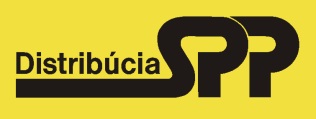                   Žiadosť o technickú zmenu na existujúcom odbernom plynovom zariadení      1. strana  (kategória DOMÁCNOSŤ – rodinný dom – podnikateľ)                                       Žiadosť o technickú zmenu na existujúcom odbernom plynovom zariadení      1. strana  (kategória DOMÁCNOSŤ – rodinný dom – podnikateľ)                                       Žiadosť o technickú zmenu na existujúcom odbernom plynovom zariadení      1. strana  (kategória DOMÁCNOSŤ – rodinný dom – podnikateľ)                                       Žiadosť o technickú zmenu na existujúcom odbernom plynovom zariadení      1. strana  (kategória DOMÁCNOSŤ – rodinný dom – podnikateľ)                                       Žiadosť o technickú zmenu na existujúcom odbernom plynovom zariadení      1. strana  (kategória DOMÁCNOSŤ – rodinný dom – podnikateľ)                                       Žiadosť o technickú zmenu na existujúcom odbernom plynovom zariadení      1. strana  (kategória DOMÁCNOSŤ – rodinný dom – podnikateľ)                                       Žiadosť o technickú zmenu na existujúcom odbernom plynovom zariadení      1. strana  (kategória DOMÁCNOSŤ – rodinný dom – podnikateľ)                                       Žiadosť o technickú zmenu na existujúcom odbernom plynovom zariadení      1. strana  (kategória DOMÁCNOSŤ – rodinný dom – podnikateľ)                                       Žiadosť o technickú zmenu na existujúcom odbernom plynovom zariadení      1. strana  (kategória DOMÁCNOSŤ – rodinný dom – podnikateľ)                                       Žiadosť o technickú zmenu na existujúcom odbernom plynovom zariadení      1. strana  (kategória DOMÁCNOSŤ – rodinný dom – podnikateľ)                                       Žiadosť o technickú zmenu na existujúcom odbernom plynovom zariadení      1. strana  (kategória DOMÁCNOSŤ – rodinný dom – podnikateľ)                                       Žiadosť o technickú zmenu na existujúcom odbernom plynovom zariadení      1. strana  (kategória DOMÁCNOSŤ – rodinný dom – podnikateľ)                                       Žiadosť o technickú zmenu na existujúcom odbernom plynovom zariadení      1. strana  (kategória DOMÁCNOSŤ – rodinný dom – podnikateľ)                                       Žiadosť o technickú zmenu na existujúcom odbernom plynovom zariadení      1. strana  (kategória DOMÁCNOSŤ – rodinný dom – podnikateľ)                                       Žiadosť o technickú zmenu na existujúcom odbernom plynovom zariadení      1. strana  (kategória DOMÁCNOSŤ – rodinný dom – podnikateľ)                                       Žiadosť o technickú zmenu na existujúcom odbernom plynovom zariadení      1. strana  (kategória DOMÁCNOSŤ – rodinný dom – podnikateľ)                                       Žiadosť o technickú zmenu na existujúcom odbernom plynovom zariadení      1. strana  (kategória DOMÁCNOSŤ – rodinný dom – podnikateľ)                                       Žiadosť o technickú zmenu na existujúcom odbernom plynovom zariadení      1. strana  (kategória DOMÁCNOSŤ – rodinný dom – podnikateľ)                                       Žiadosť o technickú zmenu na existujúcom odbernom plynovom zariadení      1. strana  (kategória DOMÁCNOSŤ – rodinný dom – podnikateľ)                                       Žiadosť o technickú zmenu na existujúcom odbernom plynovom zariadení      1. strana  (kategória DOMÁCNOSŤ – rodinný dom – podnikateľ)                                       Žiadosť o technickú zmenu na existujúcom odbernom plynovom zariadení      1. strana  (kategória DOMÁCNOSŤ – rodinný dom – podnikateľ)                                       Žiadosť o technickú zmenu na existujúcom odbernom plynovom zariadení      1. strana  (kategória DOMÁCNOSŤ – rodinný dom – podnikateľ)                                       Žiadosť o technickú zmenu na existujúcom odbernom plynovom zariadení      1. strana  (kategória DOMÁCNOSŤ – rodinný dom – podnikateľ)                                       Žiadosť o technickú zmenu na existujúcom odbernom plynovom zariadení      1. strana  (kategória DOMÁCNOSŤ – rodinný dom – podnikateľ)                                       Žiadosť o technickú zmenu na existujúcom odbernom plynovom zariadení      1. strana  (kategória DOMÁCNOSŤ – rodinný dom – podnikateľ)                                       Žiadosť o technickú zmenu na existujúcom odbernom plynovom zariadení      1. strana  (kategória DOMÁCNOSŤ – rodinný dom – podnikateľ)                                       Žiadosť o technickú zmenu na existujúcom odbernom plynovom zariadení      1. strana  (kategória DOMÁCNOSŤ – rodinný dom – podnikateľ)                                       Žiadosť o technickú zmenu na existujúcom odbernom plynovom zariadení      1. strana  (kategória DOMÁCNOSŤ – rodinný dom – podnikateľ)                                       Žiadosť o technickú zmenu na existujúcom odbernom plynovom zariadení      1. strana  (kategória DOMÁCNOSŤ – rodinný dom – podnikateľ)                                       Žiadosť o technickú zmenu na existujúcom odbernom plynovom zariadení      1. strana  (kategória DOMÁCNOSŤ – rodinný dom – podnikateľ)                                       Žiadosť o technickú zmenu na existujúcom odbernom plynovom zariadení      1. strana  (kategória DOMÁCNOSŤ – rodinný dom – podnikateľ)                                       Žiadosť o technickú zmenu na existujúcom odbernom plynovom zariadení      1. strana  (kategória DOMÁCNOSŤ – rodinný dom – podnikateľ)                                       Žiadosť o technickú zmenu na existujúcom odbernom plynovom zariadení      1. strana  (kategória DOMÁCNOSŤ – rodinný dom – podnikateľ)                                       Žiadosť o technickú zmenu na existujúcom odbernom plynovom zariadení      1. strana  (kategória DOMÁCNOSŤ – rodinný dom – podnikateľ)                                       Žiadosť o technickú zmenu na existujúcom odbernom plynovom zariadení      1. strana  (kategória DOMÁCNOSŤ – rodinný dom – podnikateľ)                                       Žiadosť o technickú zmenu na existujúcom odbernom plynovom zariadení      1. strana  (kategória DOMÁCNOSŤ – rodinný dom – podnikateľ)                     SPP – distribúcia, a.s.Plátennícka 19013/2, 821 09 Bratislava – mestská časť RužinovSPP – distribúcia, a.s.Plátennícka 19013/2, 821 09 Bratislava – mestská časť RužinovSPP – distribúcia, a.s.Plátennícka 19013/2, 821 09 Bratislava – mestská časť RužinovSPP – distribúcia, a.s.Plátennícka 19013/2, 821 09 Bratislava – mestská časť RužinovSPP – distribúcia, a.s.Plátennícka 19013/2, 821 09 Bratislava – mestská časť RužinovSPP – distribúcia, a.s.Plátennícka 19013/2, 821 09 Bratislava – mestská časť RužinovSPP – distribúcia, a.s.Plátennícka 19013/2, 821 09 Bratislava – mestská časť RužinovSPP – distribúcia, a.s.Plátennícka 19013/2, 821 09 Bratislava – mestská časť RužinovSPP – distribúcia, a.s.Plátennícka 19013/2, 821 09 Bratislava – mestská časť RužinovSPP – distribúcia, a.s.Plátennícka 19013/2, 821 09 Bratislava – mestská časť RužinovSPP – distribúcia, a.s.Plátennícka 19013/2, 821 09 Bratislava – mestská časť RužinovSPP – distribúcia, a.s.Plátennícka 19013/2, 821 09 Bratislava – mestská časť RužinovSPP – distribúcia, a.s.Plátennícka 19013/2, 821 09 Bratislava – mestská časť RužinovSPP – distribúcia, a.s.Plátennícka 19013/2, 821 09 Bratislava – mestská časť RužinovSPP – distribúcia, a.s.Plátennícka 19013/2, 821 09 Bratislava – mestská časť RužinovSPP – distribúcia, a.s.Plátennícka 19013/2, 821 09 Bratislava – mestská časť RužinovSPP – distribúcia, a.s.Plátennícka 19013/2, 821 09 Bratislava – mestská časť RužinovSPP – distribúcia, a.s.Plátennícka 19013/2, 821 09 Bratislava – mestská časť RužinovSPP – distribúcia, a.s.Plátennícka 19013/2, 821 09 Bratislava – mestská časť RužinovSPP – distribúcia, a.s.Plátennícka 19013/2, 821 09 Bratislava – mestská časť RužinovSPP – distribúcia, a.s.Plátennícka 19013/2, 821 09 Bratislava – mestská časť RužinovSPP – distribúcia, a.s.Plátennícka 19013/2, 821 09 Bratislava – mestská časť RužinovIČO: 35910739, Zápis v Obchodnom registriMestský súd Bratislava III, oddiel: Sa, vložka č.: 3481/BIČO: 35910739, Zápis v Obchodnom registriMestský súd Bratislava III, oddiel: Sa, vložka č.: 3481/BIČO: 35910739, Zápis v Obchodnom registriMestský súd Bratislava III, oddiel: Sa, vložka č.: 3481/BIČO: 35910739, Zápis v Obchodnom registriMestský súd Bratislava III, oddiel: Sa, vložka č.: 3481/BIČO: 35910739, Zápis v Obchodnom registriMestský súd Bratislava III, oddiel: Sa, vložka č.: 3481/BIČO: 35910739, Zápis v Obchodnom registriMestský súd Bratislava III, oddiel: Sa, vložka č.: 3481/BIČO: 35910739, Zápis v Obchodnom registriMestský súd Bratislava III, oddiel: Sa, vložka č.: 3481/BIČO: 35910739, Zápis v Obchodnom registriMestský súd Bratislava III, oddiel: Sa, vložka č.: 3481/BIČO: 35910739, Zápis v Obchodnom registriMestský súd Bratislava III, oddiel: Sa, vložka č.: 3481/BIČO: 35910739, Zápis v Obchodnom registriMestský súd Bratislava III, oddiel: Sa, vložka č.: 3481/BIČO: 35910739, Zápis v Obchodnom registriMestský súd Bratislava III, oddiel: Sa, vložka č.: 3481/BIČO: 35910739, Zápis v Obchodnom registriMestský súd Bratislava III, oddiel: Sa, vložka č.: 3481/BIČO: 35910739, Zápis v Obchodnom registriMestský súd Bratislava III, oddiel: Sa, vložka č.: 3481/BIČO: 35910739, Zápis v Obchodnom registriMestský súd Bratislava III, oddiel: Sa, vložka č.: 3481/BIČO: 35910739, Zápis v Obchodnom registriMestský súd Bratislava III, oddiel: Sa, vložka č.: 3481/BIČO: 35910739, Zápis v Obchodnom registriMestský súd Bratislava III, oddiel: Sa, vložka č.: 3481/BIČO: 35910739, Zápis v Obchodnom registriMestský súd Bratislava III, oddiel: Sa, vložka č.: 3481/BIČO: 35910739, Zápis v Obchodnom registriMestský súd Bratislava III, oddiel: Sa, vložka č.: 3481/BIČO: 35910739, Zápis v Obchodnom registriMestský súd Bratislava III, oddiel: Sa, vložka č.: 3481/BIČO: 35910739, Zápis v Obchodnom registriMestský súd Bratislava III, oddiel: Sa, vložka č.: 3481/BIČO: 35910739, Zápis v Obchodnom registriMestský súd Bratislava III, oddiel: Sa, vložka č.: 3481/BIČO: 35910739, Zápis v Obchodnom registriMestský súd Bratislava III, oddiel: Sa, vložka č.: 3481/BSKSPPDIS     SKSPPDIS     SKSPPDIS     SKSPPDIS     SKSPPDIS     SKSPPDIS     SKSPPDIS     SKSPPDIS     SKSPPDIS     SKSPPDIS     SKSPPDIS     SKSPPDIS     SKSPPDIS     SKSPPDIS     SKSPPDIS     SKSPPDIS     Miesto dodávky (POD)(1) (doplní žiadateľ) Miesto dodávky (POD)(1) (doplní žiadateľ) Miesto dodávky (POD)(1) (doplní žiadateľ) Miesto dodávky (POD)(1) (doplní žiadateľ) Miesto dodávky (POD)(1) (doplní žiadateľ) Miesto dodávky (POD)(1) (doplní žiadateľ) Miesto dodávky (POD)(1) (doplní žiadateľ) Miesto dodávky (POD)(1) (doplní žiadateľ) Miesto dodávky (POD)(1) (doplní žiadateľ) Miesto dodávky (POD)(1) (doplní žiadateľ) Miesto dodávky (POD)(1) (doplní žiadateľ) Miesto dodávky (POD)(1) (doplní žiadateľ) Miesto dodávky (POD)(1) (doplní žiadateľ) Miesto dodávky (POD)(1) (doplní žiadateľ) Miesto dodávky (POD)(1) (doplní žiadateľ) Miesto dodávky (POD)(1) (doplní žiadateľ) Miesto dodávky (POD)(1) (doplní žiadateľ) Miesto dodávky (POD)(1) (doplní žiadateľ) Miesto dodávky (POD)(1) (doplní žiadateľ) Miesto dodávky (POD)(1) (doplní žiadateľ) Miesto dodávky (POD)(1) (doplní žiadateľ) Evidenčné číslo žiadosti(*)Evidenčné číslo žiadosti(*)Evidenčné číslo žiadosti(*)Evidenčné číslo žiadosti(*)Evidenčné číslo žiadosti(*)Evidenčné číslo žiadosti(*)Evidenčné číslo žiadosti(*)Evidenčné číslo žiadosti(*)Evidenčné číslo žiadosti(*)Evidenčné číslo žiadosti(*)Evidenčné číslo žiadosti(*)Evidenčné číslo žiadosti(*)Evidenčné číslo žiadosti(*)Evidenčné číslo žiadosti(*)Evidenčné číslo žiadosti(*)Evidenčné číslo žiadosti(*)Evidenčné číslo žiadosti(*)Evidenčné číslo žiadosti(*)Evidenčné číslo žiadosti(*)Evidenčné číslo žiadosti(*)Evidenčné číslo žiadosti(*)Evidenčné číslo žiadosti(*)Evidenčné číslo žiadosti(*)Upozornenie: Upozornenie: Upozornenie: Upozornenie: Upozornenie: Upozornenie: Upozornenie: Upozornenie: Upozornenie: Upozornenie: Upozornenie: Upozornenie: Upozornenie: Upozornenie: Upozornenie: Upozornenie: Upozornenie: Upozornenie: Upozornenie: Upozornenie: Upozornenie: Upozornenie: Upozornenie: Upozornenie: Upozornenie: Upozornenie: Upozornenie: Upozornenie: Upozornenie: Upozornenie: Upozornenie: Upozornenie: Upozornenie: Upozornenie: Upozornenie: Upozornenie: Upozornenie: Upozornenie: Upozornenie: Upozornenie: Upozornenie: Upozornenie: Upozornenie: Upozornenie: Vyplnenie všetkých údajov uvedených v tejto žiadosti je povinné, pokiaľ nie je uvedené inak            Vyplnenie všetkých údajov uvedených v tejto žiadosti je povinné, pokiaľ nie je uvedené inak            Vyplnenie všetkých údajov uvedených v tejto žiadosti je povinné, pokiaľ nie je uvedené inak            Vyplnenie všetkých údajov uvedených v tejto žiadosti je povinné, pokiaľ nie je uvedené inak            Vyplnenie všetkých údajov uvedených v tejto žiadosti je povinné, pokiaľ nie je uvedené inak            Vyplnenie všetkých údajov uvedených v tejto žiadosti je povinné, pokiaľ nie je uvedené inak            Vyplnenie všetkých údajov uvedených v tejto žiadosti je povinné, pokiaľ nie je uvedené inak            Vyplnenie všetkých údajov uvedených v tejto žiadosti je povinné, pokiaľ nie je uvedené inak            Vyplnenie všetkých údajov uvedených v tejto žiadosti je povinné, pokiaľ nie je uvedené inak            Vyplnenie všetkých údajov uvedených v tejto žiadosti je povinné, pokiaľ nie je uvedené inak            Vyplnenie všetkých údajov uvedených v tejto žiadosti je povinné, pokiaľ nie je uvedené inak            Vyplnenie všetkých údajov uvedených v tejto žiadosti je povinné, pokiaľ nie je uvedené inak            Vyplnenie všetkých údajov uvedených v tejto žiadosti je povinné, pokiaľ nie je uvedené inak            Vyplnenie všetkých údajov uvedených v tejto žiadosti je povinné, pokiaľ nie je uvedené inak            Vyplnenie všetkých údajov uvedených v tejto žiadosti je povinné, pokiaľ nie je uvedené inak            Vyplnenie všetkých údajov uvedených v tejto žiadosti je povinné, pokiaľ nie je uvedené inak            Vyplnenie všetkých údajov uvedených v tejto žiadosti je povinné, pokiaľ nie je uvedené inak            Vyplnenie všetkých údajov uvedených v tejto žiadosti je povinné, pokiaľ nie je uvedené inak            Vyplnenie všetkých údajov uvedených v tejto žiadosti je povinné, pokiaľ nie je uvedené inak            Vyplnenie všetkých údajov uvedených v tejto žiadosti je povinné, pokiaľ nie je uvedené inak            Vyplnenie všetkých údajov uvedených v tejto žiadosti je povinné, pokiaľ nie je uvedené inak            Vyplnenie všetkých údajov uvedených v tejto žiadosti je povinné, pokiaľ nie je uvedené inak            Vyplnenie všetkých údajov uvedených v tejto žiadosti je povinné, pokiaľ nie je uvedené inak            Vyplnenie všetkých údajov uvedených v tejto žiadosti je povinné, pokiaľ nie je uvedené inak            Vyplnenie všetkých údajov uvedených v tejto žiadosti je povinné, pokiaľ nie je uvedené inak            Vyplnenie všetkých údajov uvedených v tejto žiadosti je povinné, pokiaľ nie je uvedené inak            Vyplnenie všetkých údajov uvedených v tejto žiadosti je povinné, pokiaľ nie je uvedené inak            Vyplnenie všetkých údajov uvedených v tejto žiadosti je povinné, pokiaľ nie je uvedené inak            Vyplnenie všetkých údajov uvedených v tejto žiadosti je povinné, pokiaľ nie je uvedené inak            Vyplnenie všetkých údajov uvedených v tejto žiadosti je povinné, pokiaľ nie je uvedené inak            Vyplnenie všetkých údajov uvedených v tejto žiadosti je povinné, pokiaľ nie je uvedené inak            Vyplnenie všetkých údajov uvedených v tejto žiadosti je povinné, pokiaľ nie je uvedené inak            Vyplnenie všetkých údajov uvedených v tejto žiadosti je povinné, pokiaľ nie je uvedené inak            Vyplnenie všetkých údajov uvedených v tejto žiadosti je povinné, pokiaľ nie je uvedené inak            Vyplnenie všetkých údajov uvedených v tejto žiadosti je povinné, pokiaľ nie je uvedené inak            Vyplnenie všetkých údajov uvedených v tejto žiadosti je povinné, pokiaľ nie je uvedené inak            Vyplnenie všetkých údajov uvedených v tejto žiadosti je povinné, pokiaľ nie je uvedené inak            Vyplnenie všetkých údajov uvedených v tejto žiadosti je povinné, pokiaľ nie je uvedené inak            Vyplnenie všetkých údajov uvedených v tejto žiadosti je povinné, pokiaľ nie je uvedené inak            Vyplnenie všetkých údajov uvedených v tejto žiadosti je povinné, pokiaľ nie je uvedené inak            Vyplnenie všetkých údajov uvedených v tejto žiadosti je povinné, pokiaľ nie je uvedené inak            Vyplnenie všetkých údajov uvedených v tejto žiadosti je povinné, pokiaľ nie je uvedené inak            Vyplnenie všetkých údajov uvedených v tejto žiadosti je povinné, pokiaľ nie je uvedené inak            Vyplnenie všetkých údajov uvedených v tejto žiadosti je povinné, pokiaľ nie je uvedené inak            Predkladateľ žiadosti (vyberte jednu z uvedených možností)Predkladateľ žiadosti (vyberte jednu z uvedených možností)Predkladateľ žiadosti (vyberte jednu z uvedených možností)Predkladateľ žiadosti (vyberte jednu z uvedených možností)Predkladateľ žiadosti (vyberte jednu z uvedených možností)Predkladateľ žiadosti (vyberte jednu z uvedených možností)Predkladateľ žiadosti (vyberte jednu z uvedených možností)Predkladateľ žiadosti (vyberte jednu z uvedených možností)Predkladateľ žiadosti (vyberte jednu z uvedených možností)Predkladateľ žiadosti (vyberte jednu z uvedených možností)Predkladateľ žiadosti (vyberte jednu z uvedených možností)Predkladateľ žiadosti (vyberte jednu z uvedených možností)Predkladateľ žiadosti (vyberte jednu z uvedených možností)Predkladateľ žiadosti (vyberte jednu z uvedených možností)Predkladateľ žiadosti (vyberte jednu z uvedených možností)Predkladateľ žiadosti (vyberte jednu z uvedených možností)Predkladateľ žiadosti (vyberte jednu z uvedených možností)Predkladateľ žiadosti (vyberte jednu z uvedených možností)Predkladateľ žiadosti (vyberte jednu z uvedených možností)Predkladateľ žiadosti (vyberte jednu z uvedených možností)Predkladateľ žiadosti (vyberte jednu z uvedených možností)Predkladateľ žiadosti (vyberte jednu z uvedených možností)Predkladateľ žiadosti (vyberte jednu z uvedených možností)Predkladateľ žiadosti (vyberte jednu z uvedených možností)Predkladateľ žiadosti (vyberte jednu z uvedených možností)Predkladateľ žiadosti (vyberte jednu z uvedených možností)Predkladateľ žiadosti (vyberte jednu z uvedených možností)Predkladateľ žiadosti (vyberte jednu z uvedených možností)Predkladateľ žiadosti (vyberte jednu z uvedených možností)Predkladateľ žiadosti (vyberte jednu z uvedených možností)Predkladateľ žiadosti (vyberte jednu z uvedených možností)Predkladateľ žiadosti (vyberte jednu z uvedených možností)Predkladateľ žiadosti (vyberte jednu z uvedených možností)Predkladateľ žiadosti (vyberte jednu z uvedených možností)Predkladateľ žiadosti (vyberte jednu z uvedených možností)Predkladateľ žiadosti (vyberte jednu z uvedených možností)Predkladateľ žiadosti (vyberte jednu z uvedených možností)Predkladateľ žiadosti (vyberte jednu z uvedených možností)Predkladateľ žiadosti (vyberte jednu z uvedených možností)Predkladateľ žiadosti (vyberte jednu z uvedených možností)Predkladateľ žiadosti (vyberte jednu z uvedených možností)Predkladateľ žiadosti (vyberte jednu z uvedených možností)Predkladateľ žiadosti (vyberte jednu z uvedených možností)Predkladateľ žiadosti (vyberte jednu z uvedených možností)Vlastník(2)Podielový spoluvlastník(3)Podielový spoluvlastník(3)Podielový spoluvlastník(3)Podielový spoluvlastník(3)Podielový spoluvlastník(3)Podielový spoluvlastník(3)Podielový spoluvlastník(3)Podielový spoluvlastník(3)Veľkosť spoluvlast. Podielu(4)Veľkosť spoluvlast. Podielu(4)Veľkosť spoluvlast. Podielu(4)Veľkosť spoluvlast. Podielu(4)Veľkosť spoluvlast. Podielu(4)Veľkosť spoluvlast. Podielu(4)Veľkosť spoluvlast. Podielu(4)Veľkosť spoluvlast. Podielu(4)Veľkosť spoluvlast. Podielu(4)Veľkosť spoluvlast. Podielu(4)Veľkosť spoluvlast. Podielu(4)Nájomca(5)Nájomca(5)Nájomca(5)Nájomca(5)Nájomca(5)Nájomca(5)Zástupca(6)Zástupca(6)Zástupca(6)Zástupca(6)Zástupca(6)Žiadateľ (identifikačné údaje)Žiadateľ (identifikačné údaje)Žiadateľ (identifikačné údaje)Žiadateľ (identifikačné údaje)Žiadateľ (identifikačné údaje)Žiadateľ (identifikačné údaje)Žiadateľ (identifikačné údaje)Žiadateľ (identifikačné údaje)Žiadateľ (identifikačné údaje)Žiadateľ (identifikačné údaje)Žiadateľ (identifikačné údaje)Žiadateľ (identifikačné údaje)Žiadateľ (identifikačné údaje)Žiadateľ (identifikačné údaje)Žiadateľ (identifikačné údaje)Žiadateľ (identifikačné údaje)Žiadateľ (identifikačné údaje)Žiadateľ (identifikačné údaje)Žiadateľ (identifikačné údaje)Žiadateľ (identifikačné údaje)Žiadateľ (identifikačné údaje)Žiadateľ (identifikačné údaje)Žiadateľ (identifikačné údaje)Žiadateľ (identifikačné údaje)Žiadateľ (identifikačné údaje)Žiadateľ (identifikačné údaje)Žiadateľ (identifikačné údaje)Žiadateľ (identifikačné údaje)Žiadateľ (identifikačné údaje)Žiadateľ (identifikačné údaje)Žiadateľ (identifikačné údaje)Žiadateľ (identifikačné údaje)Žiadateľ (identifikačné údaje)Žiadateľ (identifikačné údaje)Žiadateľ (identifikačné údaje)Žiadateľ (identifikačné údaje)Žiadateľ (identifikačné údaje)Žiadateľ (identifikačné údaje)Žiadateľ (identifikačné údaje)Žiadateľ (identifikačné údaje)Žiadateľ (identifikačné údaje)Žiadateľ (identifikačné údaje)Žiadateľ (identifikačné údaje)Žiadateľ (identifikačné údaje)Obchodné menoObchodné menoObchodné menoObchodné menoObchodné menoObchodné menoObchodné menoIČOIČOIČOIČOIČOIČOIČOIČODIČ/IČ DPH(7)DIČ/IČ DPH(7)DIČ/IČ DPH(7)DIČ/IČ DPH(7)DIČ/IČ DPH(7)DIČ/IČ DPH(7)Číslo účtu v tvare IBANČíslo účtu v tvare IBANČíslo účtu v tvare IBANČíslo účtu v tvare IBANČíslo účtu v tvare IBANČíslo účtu v tvare IBANČíslo účtu v tvare IBANSWIFTSWIFTSWIFTSWIFTSWIFTSWIFTSídloSídloSídloSídloSídloSídloSídloSídloSídloSídloSídloSídloSídloSídloSídloSídloSídloSídloSídloSídloSídloSídloSídloSídloSídloSídloSídloSídloSídloSídloSídloSídloSídloSídloSídloSídloSídloSídloSídloSídloSídloSídloSídloSídloUlicaUlicaUlicaUlicaUlicaUlicaUlicaČíslo domuČíslo domuČíslo domuČíslo domuČíslo domuČíslo domuČíslo domuČíslo domuObecObecObecObecObecObecObecPSČPSČPSČPSČPSČPSČPSČPSČPSČPSČPSČPSČPSČZápis v registri(8)Zápis v registri(8)Zápis v registri(8)Zápis v registri(8)Obch. registerObch. registerObch. registerObch. registerObch. registerReg. SúdReg. SúdReg. SúdReg. SúdReg. SúdReg. SúdOdd.Odd.Odd.Odd.Odd.Odd.Vl.Vl.Vl.Živ. RegisterŽiv. RegisterŽiv. RegisterŽiv. RegisterŽiv. RegisterŽiv. ÚradŽiv. ÚradŽiv. ÚradŽiv. ÚradŽiv. ÚradŽiv. ÚradČíslo živ. RegistraČíslo živ. RegistraČíslo živ. RegistraČíslo živ. RegistraČíslo živ. RegistraČíslo živ. RegistraČíslo živ. RegistraČíslo živ. RegistraČíslo živ. RegistraČíslo živ. RegistraČíslo živ. RegistraČíslo živ. RegistraIný registerIný registerIný registerIný registerIný registerNázov reg.Názov reg.Názov reg.Názov reg.Názov reg.Názov reg.Názov reg.Číslo zápisuČíslo zápisuČíslo zápisuČíslo zápisuČíslo zápisuČíslo zápisuČíslo zápisuČíslo zápisuČíslo zápisuČíslo zápisuČíslo zápisuČíslo zápisuKorešpondenčná adresa(9) (vypĺňa sa iba v prípade, ak je odlišná od adresy sídla žiadateľa)Korešpondenčná adresa(9) (vypĺňa sa iba v prípade, ak je odlišná od adresy sídla žiadateľa)Korešpondenčná adresa(9) (vypĺňa sa iba v prípade, ak je odlišná od adresy sídla žiadateľa)Korešpondenčná adresa(9) (vypĺňa sa iba v prípade, ak je odlišná od adresy sídla žiadateľa)Korešpondenčná adresa(9) (vypĺňa sa iba v prípade, ak je odlišná od adresy sídla žiadateľa)Korešpondenčná adresa(9) (vypĺňa sa iba v prípade, ak je odlišná od adresy sídla žiadateľa)Korešpondenčná adresa(9) (vypĺňa sa iba v prípade, ak je odlišná od adresy sídla žiadateľa)Korešpondenčná adresa(9) (vypĺňa sa iba v prípade, ak je odlišná od adresy sídla žiadateľa)Korešpondenčná adresa(9) (vypĺňa sa iba v prípade, ak je odlišná od adresy sídla žiadateľa)Korešpondenčná adresa(9) (vypĺňa sa iba v prípade, ak je odlišná od adresy sídla žiadateľa)Korešpondenčná adresa(9) (vypĺňa sa iba v prípade, ak je odlišná od adresy sídla žiadateľa)Korešpondenčná adresa(9) (vypĺňa sa iba v prípade, ak je odlišná od adresy sídla žiadateľa)Korešpondenčná adresa(9) (vypĺňa sa iba v prípade, ak je odlišná od adresy sídla žiadateľa)Korešpondenčná adresa(9) (vypĺňa sa iba v prípade, ak je odlišná od adresy sídla žiadateľa)Korešpondenčná adresa(9) (vypĺňa sa iba v prípade, ak je odlišná od adresy sídla žiadateľa)Korešpondenčná adresa(9) (vypĺňa sa iba v prípade, ak je odlišná od adresy sídla žiadateľa)Korešpondenčná adresa(9) (vypĺňa sa iba v prípade, ak je odlišná od adresy sídla žiadateľa)Korešpondenčná adresa(9) (vypĺňa sa iba v prípade, ak je odlišná od adresy sídla žiadateľa)Korešpondenčná adresa(9) (vypĺňa sa iba v prípade, ak je odlišná od adresy sídla žiadateľa)Korešpondenčná adresa(9) (vypĺňa sa iba v prípade, ak je odlišná od adresy sídla žiadateľa)Korešpondenčná adresa(9) (vypĺňa sa iba v prípade, ak je odlišná od adresy sídla žiadateľa)Korešpondenčná adresa(9) (vypĺňa sa iba v prípade, ak je odlišná od adresy sídla žiadateľa)Korešpondenčná adresa(9) (vypĺňa sa iba v prípade, ak je odlišná od adresy sídla žiadateľa)Korešpondenčná adresa(9) (vypĺňa sa iba v prípade, ak je odlišná od adresy sídla žiadateľa)Korešpondenčná adresa(9) (vypĺňa sa iba v prípade, ak je odlišná od adresy sídla žiadateľa)Korešpondenčná adresa(9) (vypĺňa sa iba v prípade, ak je odlišná od adresy sídla žiadateľa)Korešpondenčná adresa(9) (vypĺňa sa iba v prípade, ak je odlišná od adresy sídla žiadateľa)Korešpondenčná adresa(9) (vypĺňa sa iba v prípade, ak je odlišná od adresy sídla žiadateľa)Korešpondenčná adresa(9) (vypĺňa sa iba v prípade, ak je odlišná od adresy sídla žiadateľa)Korešpondenčná adresa(9) (vypĺňa sa iba v prípade, ak je odlišná od adresy sídla žiadateľa)Korešpondenčná adresa(9) (vypĺňa sa iba v prípade, ak je odlišná od adresy sídla žiadateľa)Korešpondenčná adresa(9) (vypĺňa sa iba v prípade, ak je odlišná od adresy sídla žiadateľa)Korešpondenčná adresa(9) (vypĺňa sa iba v prípade, ak je odlišná od adresy sídla žiadateľa)Korešpondenčná adresa(9) (vypĺňa sa iba v prípade, ak je odlišná od adresy sídla žiadateľa)Korešpondenčná adresa(9) (vypĺňa sa iba v prípade, ak je odlišná od adresy sídla žiadateľa)Korešpondenčná adresa(9) (vypĺňa sa iba v prípade, ak je odlišná od adresy sídla žiadateľa)Korešpondenčná adresa(9) (vypĺňa sa iba v prípade, ak je odlišná od adresy sídla žiadateľa)Korešpondenčná adresa(9) (vypĺňa sa iba v prípade, ak je odlišná od adresy sídla žiadateľa)Korešpondenčná adresa(9) (vypĺňa sa iba v prípade, ak je odlišná od adresy sídla žiadateľa)Korešpondenčná adresa(9) (vypĺňa sa iba v prípade, ak je odlišná od adresy sídla žiadateľa)Korešpondenčná adresa(9) (vypĺňa sa iba v prípade, ak je odlišná od adresy sídla žiadateľa)Korešpondenčná adresa(9) (vypĺňa sa iba v prípade, ak je odlišná od adresy sídla žiadateľa)Korešpondenčná adresa(9) (vypĺňa sa iba v prípade, ak je odlišná od adresy sídla žiadateľa)Korešpondenčná adresa(9) (vypĺňa sa iba v prípade, ak je odlišná od adresy sídla žiadateľa)MenoMenoMenoMenoMenoMenoMenoPriezvisko (Obch. meno)Priezvisko (Obch. meno)Priezvisko (Obch. meno)Priezvisko (Obch. meno)Priezvisko (Obch. meno)Priezvisko (Obch. meno)Priezvisko (Obch. meno)Priezvisko (Obch. meno)UlicaUlicaUlicaUlicaUlicaUlicaUlicaČíslo domuČíslo domuČíslo domuČíslo domuČíslo domuČíslo domuČíslo domuČíslo domuObecObecObecObecObecObecObecObecPSČPSČPSČPSČPSČPSČPSČPSČPSČPSČPSČPSČPSČPSČKontaktKontaktKontaktKontaktKontaktKontaktKontaktTelefonický kontaktTelefonický kontaktTelefonický kontaktTelefonický kontaktTelefonický kontaktTelefonický kontaktTelefonický kontaktSpôsob komunikácie(10) (vyberte jednu z uvedených možností; ak vyberiete Email uveďte aj emailovú adresu)Spôsob komunikácie(10) (vyberte jednu z uvedených možností; ak vyberiete Email uveďte aj emailovú adresu)Spôsob komunikácie(10) (vyberte jednu z uvedených možností; ak vyberiete Email uveďte aj emailovú adresu)Spôsob komunikácie(10) (vyberte jednu z uvedených možností; ak vyberiete Email uveďte aj emailovú adresu)Spôsob komunikácie(10) (vyberte jednu z uvedených možností; ak vyberiete Email uveďte aj emailovú adresu)Spôsob komunikácie(10) (vyberte jednu z uvedených možností; ak vyberiete Email uveďte aj emailovú adresu)Spôsob komunikácie(10) (vyberte jednu z uvedených možností; ak vyberiete Email uveďte aj emailovú adresu)Spôsob komunikácie(10) (vyberte jednu z uvedených možností; ak vyberiete Email uveďte aj emailovú adresu)Spôsob komunikácie(10) (vyberte jednu z uvedených možností; ak vyberiete Email uveďte aj emailovú adresu)Spôsob komunikácie(10) (vyberte jednu z uvedených možností; ak vyberiete Email uveďte aj emailovú adresu)Spôsob komunikácie(10) (vyberte jednu z uvedených možností; ak vyberiete Email uveďte aj emailovú adresu)Spôsob komunikácie(10) (vyberte jednu z uvedených možností; ak vyberiete Email uveďte aj emailovú adresu)Spôsob komunikácie(10) (vyberte jednu z uvedených možností; ak vyberiete Email uveďte aj emailovú adresu)Spôsob komunikácie(10) (vyberte jednu z uvedených možností; ak vyberiete Email uveďte aj emailovú adresu)Spôsob komunikácie(10) (vyberte jednu z uvedených možností; ak vyberiete Email uveďte aj emailovú adresu)Spôsob komunikácie(10) (vyberte jednu z uvedených možností; ak vyberiete Email uveďte aj emailovú adresu)Spôsob komunikácie(10) (vyberte jednu z uvedených možností; ak vyberiete Email uveďte aj emailovú adresu)Spôsob komunikácie(10) (vyberte jednu z uvedených možností; ak vyberiete Email uveďte aj emailovú adresu)Spôsob komunikácie(10) (vyberte jednu z uvedených možností; ak vyberiete Email uveďte aj emailovú adresu)Spôsob komunikácie(10) (vyberte jednu z uvedených možností; ak vyberiete Email uveďte aj emailovú adresu)Spôsob komunikácie(10) (vyberte jednu z uvedených možností; ak vyberiete Email uveďte aj emailovú adresu)Spôsob komunikácie(10) (vyberte jednu z uvedených možností; ak vyberiete Email uveďte aj emailovú adresu)Spôsob komunikácie(10) (vyberte jednu z uvedených možností; ak vyberiete Email uveďte aj emailovú adresu)Spôsob komunikácie(10) (vyberte jednu z uvedených možností; ak vyberiete Email uveďte aj emailovú adresu)Spôsob komunikácie(10) (vyberte jednu z uvedených možností; ak vyberiete Email uveďte aj emailovú adresu)Spôsob komunikácie(10) (vyberte jednu z uvedených možností; ak vyberiete Email uveďte aj emailovú adresu)Spôsob komunikácie(10) (vyberte jednu z uvedených možností; ak vyberiete Email uveďte aj emailovú adresu)Spôsob komunikácie(10) (vyberte jednu z uvedených možností; ak vyberiete Email uveďte aj emailovú adresu)Spôsob komunikácie(10) (vyberte jednu z uvedených možností; ak vyberiete Email uveďte aj emailovú adresu)Spôsob komunikácie(10) (vyberte jednu z uvedených možností; ak vyberiete Email uveďte aj emailovú adresu)Spôsob komunikácie(10) (vyberte jednu z uvedených možností; ak vyberiete Email uveďte aj emailovú adresu)Spôsob komunikácie(10) (vyberte jednu z uvedených možností; ak vyberiete Email uveďte aj emailovú adresu)Spôsob komunikácie(10) (vyberte jednu z uvedených možností; ak vyberiete Email uveďte aj emailovú adresu)Spôsob komunikácie(10) (vyberte jednu z uvedených možností; ak vyberiete Email uveďte aj emailovú adresu)Spôsob komunikácie(10) (vyberte jednu z uvedených možností; ak vyberiete Email uveďte aj emailovú adresu)Spôsob komunikácie(10) (vyberte jednu z uvedených možností; ak vyberiete Email uveďte aj emailovú adresu)Spôsob komunikácie(10) (vyberte jednu z uvedených možností; ak vyberiete Email uveďte aj emailovú adresu)Spôsob komunikácie(10) (vyberte jednu z uvedených možností; ak vyberiete Email uveďte aj emailovú adresu)Spôsob komunikácie(10) (vyberte jednu z uvedených možností; ak vyberiete Email uveďte aj emailovú adresu)Spôsob komunikácie(10) (vyberte jednu z uvedených možností; ak vyberiete Email uveďte aj emailovú adresu)Spôsob komunikácie(10) (vyberte jednu z uvedených možností; ak vyberiete Email uveďte aj emailovú adresu)Spôsob komunikácie(10) (vyberte jednu z uvedených možností; ak vyberiete Email uveďte aj emailovú adresu)Spôsob komunikácie(10) (vyberte jednu z uvedených možností; ak vyberiete Email uveďte aj emailovú adresu)Spôsob komunikácie(10) (vyberte jednu z uvedených možností; ak vyberiete Email uveďte aj emailovú adresu)EmailEmailEmailEmailEmailEmailEmailEmailEmailová adresaEmailová adresaEmailová adresaEmailová adresaPoštaPoštaPoštaPoštaPoštaPoštaPoštaPoštaIdentifikačné údaje odberného miesta (stavba v ktorej sa bude technická zmena na OPZ realizovať)Identifikačné údaje odberného miesta (stavba v ktorej sa bude technická zmena na OPZ realizovať)Identifikačné údaje odberného miesta (stavba v ktorej sa bude technická zmena na OPZ realizovať)Identifikačné údaje odberného miesta (stavba v ktorej sa bude technická zmena na OPZ realizovať)Identifikačné údaje odberného miesta (stavba v ktorej sa bude technická zmena na OPZ realizovať)Identifikačné údaje odberného miesta (stavba v ktorej sa bude technická zmena na OPZ realizovať)Identifikačné údaje odberného miesta (stavba v ktorej sa bude technická zmena na OPZ realizovať)Identifikačné údaje odberného miesta (stavba v ktorej sa bude technická zmena na OPZ realizovať)Identifikačné údaje odberného miesta (stavba v ktorej sa bude technická zmena na OPZ realizovať)Identifikačné údaje odberného miesta (stavba v ktorej sa bude technická zmena na OPZ realizovať)Identifikačné údaje odberného miesta (stavba v ktorej sa bude technická zmena na OPZ realizovať)Identifikačné údaje odberného miesta (stavba v ktorej sa bude technická zmena na OPZ realizovať)Identifikačné údaje odberného miesta (stavba v ktorej sa bude technická zmena na OPZ realizovať)Identifikačné údaje odberného miesta (stavba v ktorej sa bude technická zmena na OPZ realizovať)Identifikačné údaje odberného miesta (stavba v ktorej sa bude technická zmena na OPZ realizovať)Identifikačné údaje odberného miesta (stavba v ktorej sa bude technická zmena na OPZ realizovať)Identifikačné údaje odberného miesta (stavba v ktorej sa bude technická zmena na OPZ realizovať)Identifikačné údaje odberného miesta (stavba v ktorej sa bude technická zmena na OPZ realizovať)Identifikačné údaje odberného miesta (stavba v ktorej sa bude technická zmena na OPZ realizovať)Identifikačné údaje odberného miesta (stavba v ktorej sa bude technická zmena na OPZ realizovať)Identifikačné údaje odberného miesta (stavba v ktorej sa bude technická zmena na OPZ realizovať)Identifikačné údaje odberného miesta (stavba v ktorej sa bude technická zmena na OPZ realizovať)Identifikačné údaje odberného miesta (stavba v ktorej sa bude technická zmena na OPZ realizovať)Identifikačné údaje odberného miesta (stavba v ktorej sa bude technická zmena na OPZ realizovať)Identifikačné údaje odberného miesta (stavba v ktorej sa bude technická zmena na OPZ realizovať)Identifikačné údaje odberného miesta (stavba v ktorej sa bude technická zmena na OPZ realizovať)Identifikačné údaje odberného miesta (stavba v ktorej sa bude technická zmena na OPZ realizovať)Identifikačné údaje odberného miesta (stavba v ktorej sa bude technická zmena na OPZ realizovať)Identifikačné údaje odberného miesta (stavba v ktorej sa bude technická zmena na OPZ realizovať)Identifikačné údaje odberného miesta (stavba v ktorej sa bude technická zmena na OPZ realizovať)Identifikačné údaje odberného miesta (stavba v ktorej sa bude technická zmena na OPZ realizovať)Identifikačné údaje odberného miesta (stavba v ktorej sa bude technická zmena na OPZ realizovať)Identifikačné údaje odberného miesta (stavba v ktorej sa bude technická zmena na OPZ realizovať)Identifikačné údaje odberného miesta (stavba v ktorej sa bude technická zmena na OPZ realizovať)Identifikačné údaje odberného miesta (stavba v ktorej sa bude technická zmena na OPZ realizovať)Identifikačné údaje odberného miesta (stavba v ktorej sa bude technická zmena na OPZ realizovať)Identifikačné údaje odberného miesta (stavba v ktorej sa bude technická zmena na OPZ realizovať)Identifikačné údaje odberného miesta (stavba v ktorej sa bude technická zmena na OPZ realizovať)Identifikačné údaje odberného miesta (stavba v ktorej sa bude technická zmena na OPZ realizovať)Identifikačné údaje odberného miesta (stavba v ktorej sa bude technická zmena na OPZ realizovať)Identifikačné údaje odberného miesta (stavba v ktorej sa bude technická zmena na OPZ realizovať)Identifikačné údaje odberného miesta (stavba v ktorej sa bude technická zmena na OPZ realizovať)Identifikačné údaje odberného miesta (stavba v ktorej sa bude technická zmena na OPZ realizovať)Identifikačné údaje odberného miesta (stavba v ktorej sa bude technická zmena na OPZ realizovať)OkresOkresOkresOkresOkresOkresOkresOkresOkresOkresOkresOkresOkresObecObecObecObecObecObecObecObecObecObecObecObecObecKatastrálne územieKatastrálne územieKatastrálne územieKatastrálne územieKatastrálne územieKatastrálne územieKatastrálne územieKatastrálne územieKatastrálne územieKatastrálne územieKatastrálne územieKatastrálne územieČíslo parcelyČíslo parcelyČíslo parcelyČíslo parcelyČíslo parcelyČíslo parcelyČíslo parcelyČíslo parcelyČíslo parcelyČíslo parcelyČíslo parcelyČíslo parcelyČíslo parcelyUlicaUlicaUlicaUlicaUlicaUlicaUlicaUlicaUlicaUlicaUlicaUlicaUlicaUlicaUlicaUlicaUlicaUlicaUlicaČíslo domuČíslo domuČíslo domuČíslo domuČíslo domuČíslo domuČíslo domuČíslo domuČíslo domuČíslo domuČíslo domuUmiestnenie existujúceho meradla (vyberte jednu z uvedených možností)Umiestnenie existujúceho meradla (vyberte jednu z uvedených možností)Umiestnenie existujúceho meradla (vyberte jednu z uvedených možností)Umiestnenie existujúceho meradla (vyberte jednu z uvedených možností)Umiestnenie existujúceho meradla (vyberte jednu z uvedených možností)Umiestnenie existujúceho meradla (vyberte jednu z uvedených možností)Umiestnenie existujúceho meradla (vyberte jednu z uvedených možností)Umiestnenie existujúceho meradla (vyberte jednu z uvedených možností)Umiestnenie existujúceho meradla (vyberte jednu z uvedených možností)Umiestnenie existujúceho meradla (vyberte jednu z uvedených možností)Umiestnenie existujúceho meradla (vyberte jednu z uvedených možností)Umiestnenie existujúceho meradla (vyberte jednu z uvedených možností)Umiestnenie existujúceho meradla (vyberte jednu z uvedených možností)Umiestnenie existujúceho meradla (vyberte jednu z uvedených možností)Umiestnenie existujúceho meradla (vyberte jednu z uvedených možností)Umiestnenie existujúceho meradla (vyberte jednu z uvedených možností)Umiestnenie existujúceho meradla (vyberte jednu z uvedených možností)Umiestnenie existujúceho meradla (vyberte jednu z uvedených možností)Umiestnenie existujúceho meradla (vyberte jednu z uvedených možností)Umiestnenie existujúceho meradla (vyberte jednu z uvedených možností)Umiestnenie existujúceho meradla (vyberte jednu z uvedených možností)Umiestnenie existujúceho meradla (vyberte jednu z uvedených možností)Umiestnenie existujúceho meradla (vyberte jednu z uvedených možností)Umiestnenie existujúceho meradla (vyberte jednu z uvedených možností)Umiestnenie existujúceho meradla (vyberte jednu z uvedených možností)Umiestnenie existujúceho meradla (vyberte jednu z uvedených možností)Umiestnenie existujúceho meradla (vyberte jednu z uvedených možností)Umiestnenie existujúceho meradla (vyberte jednu z uvedených možností)Umiestnenie existujúceho meradla (vyberte jednu z uvedených možností)Umiestnenie existujúceho meradla (vyberte jednu z uvedených možností)Umiestnenie existujúceho meradla (vyberte jednu z uvedených možností)Umiestnenie existujúceho meradla (vyberte jednu z uvedených možností)Umiestnenie existujúceho meradla (vyberte jednu z uvedených možností)Umiestnenie existujúceho meradla (vyberte jednu z uvedených možností)Umiestnenie existujúceho meradla (vyberte jednu z uvedených možností)Umiestnenie existujúceho meradla (vyberte jednu z uvedených možností)Umiestnenie existujúceho meradla (vyberte jednu z uvedených možností)Umiestnenie existujúceho meradla (vyberte jednu z uvedených možností)Umiestnenie existujúceho meradla (vyberte jednu z uvedených možností)Umiestnenie existujúceho meradla (vyberte jednu z uvedených možností)Umiestnenie existujúceho meradla (vyberte jednu z uvedených možností)Umiestnenie existujúceho meradla (vyberte jednu z uvedených možností)Umiestnenie existujúceho meradla (vyberte jednu z uvedených možností)Umiestnenie existujúceho meradla (vyberte jednu z uvedených možností)Verejne dostupné meradlo/á sa nachádza v skrinke, ktorá je umiestnená v oplotení na hranici pozemku.Verejne dostupné meradlo/á sa nachádza v skrinke, ktorá je umiestnená v oplotení na hranici pozemku.Verejne dostupné meradlo/á sa nachádza v skrinke, ktorá je umiestnená v oplotení na hranici pozemku.Verejne dostupné meradlo/á sa nachádza v skrinke, ktorá je umiestnená v oplotení na hranici pozemku.Verejne dostupné meradlo/á sa nachádza v skrinke, ktorá je umiestnená v oplotení na hranici pozemku.Verejne dostupné meradlo/á sa nachádza v skrinke, ktorá je umiestnená v oplotení na hranici pozemku.Verejne dostupné meradlo/á sa nachádza v skrinke, ktorá je umiestnená v oplotení na hranici pozemku.Verejne dostupné meradlo/á sa nachádza v skrinke, ktorá je umiestnená v oplotení na hranici pozemku.Verejne dostupné meradlo/á sa nachádza v skrinke, ktorá je umiestnená v oplotení na hranici pozemku.Verejne dostupné meradlo/á sa nachádza v skrinke, ktorá je umiestnená v oplotení na hranici pozemku.Verejne dostupné meradlo/á sa nachádza v skrinke, ktorá je umiestnená v oplotení na hranici pozemku.Verejne dostupné meradlo/á sa nachádza v skrinke, ktorá je umiestnená v oplotení na hranici pozemku.Verejne dostupné meradlo/á sa nachádza v skrinke, ktorá je umiestnená v oplotení na hranici pozemku.Verejne dostupné meradlo/á sa nachádza v skrinke, ktorá je umiestnená v oplotení na hranici pozemku.Verejne dostupné meradlo/á sa nachádza v skrinke, ktorá je umiestnená v oplotení na hranici pozemku.Verejne dostupné meradlo/á sa nachádza v skrinke, ktorá je umiestnená v oplotení na hranici pozemku.Verejne dostupné meradlo/á sa nachádza v skrinke, ktorá je umiestnená v oplotení na hranici pozemku.Verejne dostupné meradlo/á sa nachádza v skrinke, ktorá je umiestnená v oplotení na hranici pozemku.Verejne dostupné meradlo/á sa nachádza v skrinke, ktorá je umiestnená v oplotení na hranici pozemku.Verejne dostupné meradlo/á sa nachádza v skrinke, ktorá je umiestnená v oplotení na hranici pozemku.Verejne dostupné meradlo/á sa nachádza v skrinke, ktorá je umiestnená v oplotení na hranici pozemku.Verejne dostupné meradlo/á sa nachádza v skrinke, ktorá je umiestnená v oplotení na hranici pozemku.Verejne dostupné meradlo/á sa nachádza v skrinke, ktorá je umiestnená v oplotení na hranici pozemku.Verejne dostupné meradlo/á sa nachádza v skrinke, ktorá je umiestnená v oplotení na hranici pozemku.Verejne dostupné meradlo/á sa nachádza v skrinke, ktorá je umiestnená v oplotení na hranici pozemku.Verejne dostupné meradlo/á sa nachádza v skrinke, ktorá je umiestnená v oplotení na hranici pozemku.Verejne dostupné meradlo/á sa nachádza v skrinke, ktorá je umiestnená v oplotení na hranici pozemku.Verejne dostupné meradlo/á sa nachádza v skrinke, ktorá je umiestnená v oplotení na hranici pozemku.Verejne dostupné meradlo/á sa nachádza v skrinke, ktorá je umiestnená v oplotení na hranici pozemku.Verejne dostupné meradlo/á sa nachádza v skrinke, ktorá je umiestnená v oplotení na hranici pozemku.Verejne dostupné meradlo/á sa nachádza v skrinke, ktorá je umiestnená v oplotení na hranici pozemku.Verejne dostupné meradlo/á sa nachádza v skrinke, ktorá je umiestnená v oplotení na hranici pozemku.Verejne dostupné meradlo/á sa nachádza v skrinke, ktorá je umiestnená v oplotení na hranici pozemku.Verejne dostupné meradlo/á sa nachádza v skrinke, ktorá je umiestnená v oplotení na hranici pozemku.Verejne dostupné meradlo/á sa nachádza v skrinke, ktorá je umiestnená v oplotení na hranici pozemku.Verejne dostupné meradlo/á sa nachádza v skrinke, ktorá je umiestnená v oplotení na hranici pozemku.Verejne dostupné meradlo/á sa nachádza v skrinke, ktorá je umiestnená v oplotení na hranici pozemku.Verejne dostupné meradlo/á sa nachádza v skrinke, ktorá je umiestnená v oplotení na hranici pozemku.Verejne dostupné meradlo/á sa nachádza v skrinke, ktorá je umiestnená v oplotení na hranici pozemku.Verejne dostupné meradlo/á sa nachádza v skrinke, ktorá je umiestnená v oplotení na hranici pozemku.Verejne dostupné meradlo/á sa nachádza v skrinke, ktorá je umiestnená v oplotení na hranici pozemku.Verejne dostupné meradlo/á sa nachádza v skrinke, ktorá je umiestnená v oplotení na hranici pozemku.Verejne dostupné meradlo/á sa nachádza v skrinke, ktorá je umiestnená v oplotení na hranici pozemku.Verejne dostupné meradlo/á sa nachádza na fasáde nehnuteľnosti bez oplotenia s neobmedzeným prístupom.Verejne dostupné meradlo/á sa nachádza na fasáde nehnuteľnosti bez oplotenia s neobmedzeným prístupom.Verejne dostupné meradlo/á sa nachádza na fasáde nehnuteľnosti bez oplotenia s neobmedzeným prístupom.Verejne dostupné meradlo/á sa nachádza na fasáde nehnuteľnosti bez oplotenia s neobmedzeným prístupom.Verejne dostupné meradlo/á sa nachádza na fasáde nehnuteľnosti bez oplotenia s neobmedzeným prístupom.Verejne dostupné meradlo/á sa nachádza na fasáde nehnuteľnosti bez oplotenia s neobmedzeným prístupom.Verejne dostupné meradlo/á sa nachádza na fasáde nehnuteľnosti bez oplotenia s neobmedzeným prístupom.Verejne dostupné meradlo/á sa nachádza na fasáde nehnuteľnosti bez oplotenia s neobmedzeným prístupom.Verejne dostupné meradlo/á sa nachádza na fasáde nehnuteľnosti bez oplotenia s neobmedzeným prístupom.Verejne dostupné meradlo/á sa nachádza na fasáde nehnuteľnosti bez oplotenia s neobmedzeným prístupom.Verejne dostupné meradlo/á sa nachádza na fasáde nehnuteľnosti bez oplotenia s neobmedzeným prístupom.Verejne dostupné meradlo/á sa nachádza na fasáde nehnuteľnosti bez oplotenia s neobmedzeným prístupom.Verejne dostupné meradlo/á sa nachádza na fasáde nehnuteľnosti bez oplotenia s neobmedzeným prístupom.Verejne dostupné meradlo/á sa nachádza na fasáde nehnuteľnosti bez oplotenia s neobmedzeným prístupom.Verejne dostupné meradlo/á sa nachádza na fasáde nehnuteľnosti bez oplotenia s neobmedzeným prístupom.Verejne dostupné meradlo/á sa nachádza na fasáde nehnuteľnosti bez oplotenia s neobmedzeným prístupom.Verejne dostupné meradlo/á sa nachádza na fasáde nehnuteľnosti bez oplotenia s neobmedzeným prístupom.Verejne dostupné meradlo/á sa nachádza na fasáde nehnuteľnosti bez oplotenia s neobmedzeným prístupom.Verejne dostupné meradlo/á sa nachádza na fasáde nehnuteľnosti bez oplotenia s neobmedzeným prístupom.Verejne dostupné meradlo/á sa nachádza na fasáde nehnuteľnosti bez oplotenia s neobmedzeným prístupom.Verejne dostupné meradlo/á sa nachádza na fasáde nehnuteľnosti bez oplotenia s neobmedzeným prístupom.Verejne dostupné meradlo/á sa nachádza na fasáde nehnuteľnosti bez oplotenia s neobmedzeným prístupom.Verejne dostupné meradlo/á sa nachádza na fasáde nehnuteľnosti bez oplotenia s neobmedzeným prístupom.Verejne dostupné meradlo/á sa nachádza na fasáde nehnuteľnosti bez oplotenia s neobmedzeným prístupom.Verejne dostupné meradlo/á sa nachádza na fasáde nehnuteľnosti bez oplotenia s neobmedzeným prístupom.Verejne dostupné meradlo/á sa nachádza na fasáde nehnuteľnosti bez oplotenia s neobmedzeným prístupom.Verejne dostupné meradlo/á sa nachádza na fasáde nehnuteľnosti bez oplotenia s neobmedzeným prístupom.Verejne dostupné meradlo/á sa nachádza na fasáde nehnuteľnosti bez oplotenia s neobmedzeným prístupom.Verejne dostupné meradlo/á sa nachádza na fasáde nehnuteľnosti bez oplotenia s neobmedzeným prístupom.Verejne dostupné meradlo/á sa nachádza na fasáde nehnuteľnosti bez oplotenia s neobmedzeným prístupom.Verejne dostupné meradlo/á sa nachádza na fasáde nehnuteľnosti bez oplotenia s neobmedzeným prístupom.Verejne dostupné meradlo/á sa nachádza na fasáde nehnuteľnosti bez oplotenia s neobmedzeným prístupom.Verejne dostupné meradlo/á sa nachádza na fasáde nehnuteľnosti bez oplotenia s neobmedzeným prístupom.Verejne dostupné meradlo/á sa nachádza na fasáde nehnuteľnosti bez oplotenia s neobmedzeným prístupom.Verejne dostupné meradlo/á sa nachádza na fasáde nehnuteľnosti bez oplotenia s neobmedzeným prístupom.Verejne dostupné meradlo/á sa nachádza na fasáde nehnuteľnosti bez oplotenia s neobmedzeným prístupom.Verejne dostupné meradlo/á sa nachádza na fasáde nehnuteľnosti bez oplotenia s neobmedzeným prístupom.Verejne dostupné meradlo/á sa nachádza na fasáde nehnuteľnosti bez oplotenia s neobmedzeným prístupom.Verejne dostupné meradlo/á sa nachádza na fasáde nehnuteľnosti bez oplotenia s neobmedzeným prístupom.Verejne dostupné meradlo/á sa nachádza na fasáde nehnuteľnosti bez oplotenia s neobmedzeným prístupom.Verejne dostupné meradlo/á sa nachádza na fasáde nehnuteľnosti bez oplotenia s neobmedzeným prístupom.Verejne dostupné meradlo/á sa nachádza na fasáde nehnuteľnosti bez oplotenia s neobmedzeným prístupom.Verejne dostupné meradlo/á sa nachádza na fasáde nehnuteľnosti bez oplotenia s neobmedzeným prístupom.Verejne nedostupné meradlo/á sa nachádza v skrinke v predzáhradke za oplotením vo dvore.Verejne nedostupné meradlo/á sa nachádza v skrinke v predzáhradke za oplotením vo dvore.Verejne nedostupné meradlo/á sa nachádza v skrinke v predzáhradke za oplotením vo dvore.Verejne nedostupné meradlo/á sa nachádza v skrinke v predzáhradke za oplotením vo dvore.Verejne nedostupné meradlo/á sa nachádza v skrinke v predzáhradke za oplotením vo dvore.Verejne nedostupné meradlo/á sa nachádza v skrinke v predzáhradke za oplotením vo dvore.Verejne nedostupné meradlo/á sa nachádza v skrinke v predzáhradke za oplotením vo dvore.Verejne nedostupné meradlo/á sa nachádza v skrinke v predzáhradke za oplotením vo dvore.Verejne nedostupné meradlo/á sa nachádza v skrinke v predzáhradke za oplotením vo dvore.Verejne nedostupné meradlo/á sa nachádza v skrinke v predzáhradke za oplotením vo dvore.Verejne nedostupné meradlo/á sa nachádza v skrinke v predzáhradke za oplotením vo dvore.Verejne nedostupné meradlo/á sa nachádza v skrinke v predzáhradke za oplotením vo dvore.Verejne nedostupné meradlo/á sa nachádza v skrinke v predzáhradke za oplotením vo dvore.Verejne nedostupné meradlo/á sa nachádza v skrinke v predzáhradke za oplotením vo dvore.Verejne nedostupné meradlo/á sa nachádza v skrinke v predzáhradke za oplotením vo dvore.Verejne nedostupné meradlo/á sa nachádza v skrinke v predzáhradke za oplotením vo dvore.Verejne nedostupné meradlo/á sa nachádza v skrinke v predzáhradke za oplotením vo dvore.Verejne nedostupné meradlo/á sa nachádza v skrinke v predzáhradke za oplotením vo dvore.Verejne nedostupné meradlo/á sa nachádza v skrinke v predzáhradke za oplotením vo dvore.Verejne nedostupné meradlo/á sa nachádza v skrinke v predzáhradke za oplotením vo dvore.Verejne nedostupné meradlo/á sa nachádza v skrinke v predzáhradke za oplotením vo dvore.Verejne nedostupné meradlo/á sa nachádza v skrinke v predzáhradke za oplotením vo dvore.Verejne nedostupné meradlo/á sa nachádza v skrinke v predzáhradke za oplotením vo dvore.Verejne nedostupné meradlo/á sa nachádza v skrinke v predzáhradke za oplotením vo dvore.Verejne nedostupné meradlo/á sa nachádza v skrinke v predzáhradke za oplotením vo dvore.Verejne nedostupné meradlo/á sa nachádza v skrinke v predzáhradke za oplotením vo dvore.Verejne nedostupné meradlo/á sa nachádza v skrinke v predzáhradke za oplotením vo dvore.Verejne nedostupné meradlo/á sa nachádza v skrinke v predzáhradke za oplotením vo dvore.Verejne nedostupné meradlo/á sa nachádza v skrinke v predzáhradke za oplotením vo dvore.Verejne nedostupné meradlo/á sa nachádza v skrinke v predzáhradke za oplotením vo dvore.Verejne nedostupné meradlo/á sa nachádza v skrinke v predzáhradke za oplotením vo dvore.Verejne nedostupné meradlo/á sa nachádza v skrinke v predzáhradke za oplotením vo dvore.Verejne nedostupné meradlo/á sa nachádza v skrinke v predzáhradke za oplotením vo dvore.Verejne nedostupné meradlo/á sa nachádza v skrinke v predzáhradke za oplotením vo dvore.Verejne nedostupné meradlo/á sa nachádza v skrinke v predzáhradke za oplotením vo dvore.Verejne nedostupné meradlo/á sa nachádza v skrinke v predzáhradke za oplotením vo dvore.Verejne nedostupné meradlo/á sa nachádza v skrinke v predzáhradke za oplotením vo dvore.Verejne nedostupné meradlo/á sa nachádza v skrinke v predzáhradke za oplotením vo dvore.Verejne nedostupné meradlo/á sa nachádza v skrinke v predzáhradke za oplotením vo dvore.Verejne nedostupné meradlo/á sa nachádza v skrinke v predzáhradke za oplotením vo dvore.Verejne nedostupné meradlo/á sa nachádza v skrinke v predzáhradke za oplotením vo dvore.Verejne nedostupné meradlo/á sa nachádza v skrinke v predzáhradke za oplotením vo dvore.Verejne nedostupné meradlo/á sa nachádza v skrinke v predzáhradke za oplotením vo dvore.Verejne nedostupné meradlo/á sa nachádza na fasáde nehnuteľnosti za oplotením.Verejne nedostupné meradlo/á sa nachádza na fasáde nehnuteľnosti za oplotením.Verejne nedostupné meradlo/á sa nachádza na fasáde nehnuteľnosti za oplotením.Verejne nedostupné meradlo/á sa nachádza na fasáde nehnuteľnosti za oplotením.Verejne nedostupné meradlo/á sa nachádza na fasáde nehnuteľnosti za oplotením.Verejne nedostupné meradlo/á sa nachádza na fasáde nehnuteľnosti za oplotením.Verejne nedostupné meradlo/á sa nachádza na fasáde nehnuteľnosti za oplotením.Verejne nedostupné meradlo/á sa nachádza na fasáde nehnuteľnosti za oplotením.Verejne nedostupné meradlo/á sa nachádza na fasáde nehnuteľnosti za oplotením.Verejne nedostupné meradlo/á sa nachádza na fasáde nehnuteľnosti za oplotením.Verejne nedostupné meradlo/á sa nachádza na fasáde nehnuteľnosti za oplotením.Verejne nedostupné meradlo/á sa nachádza na fasáde nehnuteľnosti za oplotením.Verejne nedostupné meradlo/á sa nachádza na fasáde nehnuteľnosti za oplotením.Verejne nedostupné meradlo/á sa nachádza na fasáde nehnuteľnosti za oplotením.Verejne nedostupné meradlo/á sa nachádza na fasáde nehnuteľnosti za oplotením.Verejne nedostupné meradlo/á sa nachádza na fasáde nehnuteľnosti za oplotením.Verejne nedostupné meradlo/á sa nachádza na fasáde nehnuteľnosti za oplotením.Verejne nedostupné meradlo/á sa nachádza na fasáde nehnuteľnosti za oplotením.Verejne nedostupné meradlo/á sa nachádza na fasáde nehnuteľnosti za oplotením.Verejne nedostupné meradlo/á sa nachádza na fasáde nehnuteľnosti za oplotením.Verejne nedostupné meradlo/á sa nachádza na fasáde nehnuteľnosti za oplotením.Verejne nedostupné meradlo/á sa nachádza na fasáde nehnuteľnosti za oplotením.Verejne nedostupné meradlo/á sa nachádza na fasáde nehnuteľnosti za oplotením.Verejne nedostupné meradlo/á sa nachádza na fasáde nehnuteľnosti za oplotením.Verejne nedostupné meradlo/á sa nachádza na fasáde nehnuteľnosti za oplotením.Verejne nedostupné meradlo/á sa nachádza na fasáde nehnuteľnosti za oplotením.Verejne nedostupné meradlo/á sa nachádza na fasáde nehnuteľnosti za oplotením.Verejne nedostupné meradlo/á sa nachádza na fasáde nehnuteľnosti za oplotením.Verejne nedostupné meradlo/á sa nachádza na fasáde nehnuteľnosti za oplotením.Verejne nedostupné meradlo/á sa nachádza na fasáde nehnuteľnosti za oplotením.Verejne nedostupné meradlo/á sa nachádza na fasáde nehnuteľnosti za oplotením.Verejne nedostupné meradlo/á sa nachádza na fasáde nehnuteľnosti za oplotením.Verejne nedostupné meradlo/á sa nachádza na fasáde nehnuteľnosti za oplotením.Verejne nedostupné meradlo/á sa nachádza na fasáde nehnuteľnosti za oplotením.Verejne nedostupné meradlo/á sa nachádza na fasáde nehnuteľnosti za oplotením.Verejne nedostupné meradlo/á sa nachádza na fasáde nehnuteľnosti za oplotením.Verejne nedostupné meradlo/á sa nachádza na fasáde nehnuteľnosti za oplotením.Verejne nedostupné meradlo/á sa nachádza na fasáde nehnuteľnosti za oplotením.Verejne nedostupné meradlo/á sa nachádza na fasáde nehnuteľnosti za oplotením.Verejne nedostupné meradlo/á sa nachádza na fasáde nehnuteľnosti za oplotením.Verejne nedostupné meradlo/á sa nachádza na fasáde nehnuteľnosti za oplotením.Verejne nedostupné meradlo/á sa nachádza na fasáde nehnuteľnosti za oplotením.Verejne nedostupné meradlo/á sa nachádza na fasáde nehnuteľnosti za oplotením.Verejne nedostupné meradlo/á sa nachádza v skrinke v uzavretom pozemku/areáli.Verejne nedostupné meradlo/á sa nachádza v skrinke v uzavretom pozemku/areáli.Verejne nedostupné meradlo/á sa nachádza v skrinke v uzavretom pozemku/areáli.Verejne nedostupné meradlo/á sa nachádza v skrinke v uzavretom pozemku/areáli.Verejne nedostupné meradlo/á sa nachádza v skrinke v uzavretom pozemku/areáli.Verejne nedostupné meradlo/á sa nachádza v skrinke v uzavretom pozemku/areáli.Verejne nedostupné meradlo/á sa nachádza v skrinke v uzavretom pozemku/areáli.Verejne nedostupné meradlo/á sa nachádza v skrinke v uzavretom pozemku/areáli.Verejne nedostupné meradlo/á sa nachádza v skrinke v uzavretom pozemku/areáli.Verejne nedostupné meradlo/á sa nachádza v skrinke v uzavretom pozemku/areáli.Verejne nedostupné meradlo/á sa nachádza v skrinke v uzavretom pozemku/areáli.Verejne nedostupné meradlo/á sa nachádza v skrinke v uzavretom pozemku/areáli.Verejne nedostupné meradlo/á sa nachádza v skrinke v uzavretom pozemku/areáli.Verejne nedostupné meradlo/á sa nachádza v skrinke v uzavretom pozemku/areáli.Verejne nedostupné meradlo/á sa nachádza v skrinke v uzavretom pozemku/areáli.Verejne nedostupné meradlo/á sa nachádza v skrinke v uzavretom pozemku/areáli.Verejne nedostupné meradlo/á sa nachádza v skrinke v uzavretom pozemku/areáli.Verejne nedostupné meradlo/á sa nachádza v skrinke v uzavretom pozemku/areáli.Verejne nedostupné meradlo/á sa nachádza v skrinke v uzavretom pozemku/areáli.Verejne nedostupné meradlo/á sa nachádza v skrinke v uzavretom pozemku/areáli.Verejne nedostupné meradlo/á sa nachádza v skrinke v uzavretom pozemku/areáli.Verejne nedostupné meradlo/á sa nachádza v skrinke v uzavretom pozemku/areáli.Verejne nedostupné meradlo/á sa nachádza v skrinke v uzavretom pozemku/areáli.Verejne nedostupné meradlo/á sa nachádza v skrinke v uzavretom pozemku/areáli.Verejne nedostupné meradlo/á sa nachádza v skrinke v uzavretom pozemku/areáli.Verejne nedostupné meradlo/á sa nachádza v skrinke v uzavretom pozemku/areáli.Verejne nedostupné meradlo/á sa nachádza v skrinke v uzavretom pozemku/areáli.Verejne nedostupné meradlo/á sa nachádza v skrinke v uzavretom pozemku/areáli.Verejne nedostupné meradlo/á sa nachádza v skrinke v uzavretom pozemku/areáli.Verejne nedostupné meradlo/á sa nachádza v skrinke v uzavretom pozemku/areáli.Verejne nedostupné meradlo/á sa nachádza v skrinke v uzavretom pozemku/areáli.Verejne nedostupné meradlo/á sa nachádza v skrinke v uzavretom pozemku/areáli.Verejne nedostupné meradlo/á sa nachádza v skrinke v uzavretom pozemku/areáli.Verejne nedostupné meradlo/á sa nachádza v skrinke v uzavretom pozemku/areáli.Verejne nedostupné meradlo/á sa nachádza v skrinke v uzavretom pozemku/areáli.Verejne nedostupné meradlo/á sa nachádza v skrinke v uzavretom pozemku/areáli.Verejne nedostupné meradlo/á sa nachádza v skrinke v uzavretom pozemku/areáli.Verejne nedostupné meradlo/á sa nachádza v skrinke v uzavretom pozemku/areáli.Verejne nedostupné meradlo/á sa nachádza v skrinke v uzavretom pozemku/areáli.Verejne nedostupné meradlo/á sa nachádza v skrinke v uzavretom pozemku/areáli.Verejne nedostupné meradlo/á sa nachádza v skrinke v uzavretom pozemku/areáli.Verejne nedostupné meradlo/á sa nachádza v skrinke v uzavretom pozemku/areáli.Verejne nedostupné meradlo/á sa nachádza v skrinke v uzavretom pozemku/areáli.Verejne nedostupné meradlo/á je umiestnené vo vnútorných priestoroch objektu.Verejne nedostupné meradlo/á je umiestnené vo vnútorných priestoroch objektu.Verejne nedostupné meradlo/á je umiestnené vo vnútorných priestoroch objektu.Verejne nedostupné meradlo/á je umiestnené vo vnútorných priestoroch objektu.Verejne nedostupné meradlo/á je umiestnené vo vnútorných priestoroch objektu.Verejne nedostupné meradlo/á je umiestnené vo vnútorných priestoroch objektu.Verejne nedostupné meradlo/á je umiestnené vo vnútorných priestoroch objektu.Verejne nedostupné meradlo/á je umiestnené vo vnútorných priestoroch objektu.Verejne nedostupné meradlo/á je umiestnené vo vnútorných priestoroch objektu.Verejne nedostupné meradlo/á je umiestnené vo vnútorných priestoroch objektu.Verejne nedostupné meradlo/á je umiestnené vo vnútorných priestoroch objektu.Verejne nedostupné meradlo/á je umiestnené vo vnútorných priestoroch objektu.Verejne nedostupné meradlo/á je umiestnené vo vnútorných priestoroch objektu.Verejne nedostupné meradlo/á je umiestnené vo vnútorných priestoroch objektu.Verejne nedostupné meradlo/á je umiestnené vo vnútorných priestoroch objektu.Verejne nedostupné meradlo/á je umiestnené vo vnútorných priestoroch objektu.Verejne nedostupné meradlo/á je umiestnené vo vnútorných priestoroch objektu.Verejne nedostupné meradlo/á je umiestnené vo vnútorných priestoroch objektu.Verejne nedostupné meradlo/á je umiestnené vo vnútorných priestoroch objektu.Verejne nedostupné meradlo/á je umiestnené vo vnútorných priestoroch objektu.Verejne nedostupné meradlo/á je umiestnené vo vnútorných priestoroch objektu.Verejne nedostupné meradlo/á je umiestnené vo vnútorných priestoroch objektu.Verejne nedostupné meradlo/á je umiestnené vo vnútorných priestoroch objektu.Verejne nedostupné meradlo/á je umiestnené vo vnútorných priestoroch objektu.Verejne nedostupné meradlo/á je umiestnené vo vnútorných priestoroch objektu.Verejne nedostupné meradlo/á je umiestnené vo vnútorných priestoroch objektu.Verejne nedostupné meradlo/á je umiestnené vo vnútorných priestoroch objektu.Verejne nedostupné meradlo/á je umiestnené vo vnútorných priestoroch objektu.Verejne nedostupné meradlo/á je umiestnené vo vnútorných priestoroch objektu.Verejne nedostupné meradlo/á je umiestnené vo vnútorných priestoroch objektu.Verejne nedostupné meradlo/á je umiestnené vo vnútorných priestoroch objektu.Verejne nedostupné meradlo/á je umiestnené vo vnútorných priestoroch objektu.Verejne nedostupné meradlo/á je umiestnené vo vnútorných priestoroch objektu.Verejne nedostupné meradlo/á je umiestnené vo vnútorných priestoroch objektu.Verejne nedostupné meradlo/á je umiestnené vo vnútorných priestoroch objektu.Verejne nedostupné meradlo/á je umiestnené vo vnútorných priestoroch objektu.Verejne nedostupné meradlo/á je umiestnené vo vnútorných priestoroch objektu.Verejne nedostupné meradlo/á je umiestnené vo vnútorných priestoroch objektu.Verejne nedostupné meradlo/á je umiestnené vo vnútorných priestoroch objektu.Verejne nedostupné meradlo/á je umiestnené vo vnútorných priestoroch objektu.Verejne nedostupné meradlo/á je umiestnené vo vnútorných priestoroch objektu.Verejne nedostupné meradlo/á je umiestnené vo vnútorných priestoroch objektu.Verejne nedostupné meradlo/á je umiestnené vo vnútorných priestoroch objektu.Stručná špecifikácia požadovanej zmeny (vyberte jednu alebo viac možností)                                                                         2. stranaStručná špecifikácia požadovanej zmeny (vyberte jednu alebo viac možností)                                                                         2. stranaStručná špecifikácia požadovanej zmeny (vyberte jednu alebo viac možností)                                                                         2. stranaStručná špecifikácia požadovanej zmeny (vyberte jednu alebo viac možností)                                                                         2. stranaStručná špecifikácia požadovanej zmeny (vyberte jednu alebo viac možností)                                                                         2. stranaStručná špecifikácia požadovanej zmeny (vyberte jednu alebo viac možností)                                                                         2. stranaStručná špecifikácia požadovanej zmeny (vyberte jednu alebo viac možností)                                                                         2. stranaStručná špecifikácia požadovanej zmeny (vyberte jednu alebo viac možností)                                                                         2. stranaStručná špecifikácia požadovanej zmeny (vyberte jednu alebo viac možností)                                                                         2. stranaStručná špecifikácia požadovanej zmeny (vyberte jednu alebo viac možností)                                                                         2. stranaStručná špecifikácia požadovanej zmeny (vyberte jednu alebo viac možností)                                                                         2. stranaStručná špecifikácia požadovanej zmeny (vyberte jednu alebo viac možností)                                                                         2. stranaStručná špecifikácia požadovanej zmeny (vyberte jednu alebo viac možností)                                                                         2. stranaStručná špecifikácia požadovanej zmeny (vyberte jednu alebo viac možností)                                                                         2. stranaStručná špecifikácia požadovanej zmeny (vyberte jednu alebo viac možností)                                                                         2. stranaStručná špecifikácia požadovanej zmeny (vyberte jednu alebo viac možností)                                                                         2. stranaStručná špecifikácia požadovanej zmeny (vyberte jednu alebo viac možností)                                                                         2. stranaStručná špecifikácia požadovanej zmeny (vyberte jednu alebo viac možností)                                                                         2. stranaStručná špecifikácia požadovanej zmeny (vyberte jednu alebo viac možností)                                                                         2. stranaStručná špecifikácia požadovanej zmeny (vyberte jednu alebo viac možností)                                                                         2. stranaStručná špecifikácia požadovanej zmeny (vyberte jednu alebo viac možností)                                                                         2. stranaStručná špecifikácia požadovanej zmeny (vyberte jednu alebo viac možností)                                                                         2. stranaStručná špecifikácia požadovanej zmeny (vyberte jednu alebo viac možností)                                                                         2. stranaStručná špecifikácia požadovanej zmeny (vyberte jednu alebo viac možností)                                                                         2. stranaStručná špecifikácia požadovanej zmeny (vyberte jednu alebo viac možností)                                                                         2. stranaStručná špecifikácia požadovanej zmeny (vyberte jednu alebo viac možností)                                                                         2. stranaStručná špecifikácia požadovanej zmeny (vyberte jednu alebo viac možností)                                                                         2. stranaStručná špecifikácia požadovanej zmeny (vyberte jednu alebo viac možností)                                                                         2. stranaStručná špecifikácia požadovanej zmeny (vyberte jednu alebo viac možností)                                                                         2. stranaStručná špecifikácia požadovanej zmeny (vyberte jednu alebo viac možností)                                                                         2. stranaStručná špecifikácia požadovanej zmeny (vyberte jednu alebo viac možností)                                                                         2. stranaStručná špecifikácia požadovanej zmeny (vyberte jednu alebo viac možností)                                                                         2. stranaStručná špecifikácia požadovanej zmeny (vyberte jednu alebo viac možností)                                                                         2. stranaStručná špecifikácia požadovanej zmeny (vyberte jednu alebo viac možností)                                                                         2. stranaStručná špecifikácia požadovanej zmeny (vyberte jednu alebo viac možností)                                                                         2. stranaStručná špecifikácia požadovanej zmeny (vyberte jednu alebo viac možností)                                                                         2. stranaStručná špecifikácia požadovanej zmeny (vyberte jednu alebo viac možností)                                                                         2. stranaStručná špecifikácia požadovanej zmeny (vyberte jednu alebo viac možností)                                                                         2. stranaStručná špecifikácia požadovanej zmeny (vyberte jednu alebo viac možností)                                                                         2. stranaStručná špecifikácia požadovanej zmeny (vyberte jednu alebo viac možností)                                                                         2. stranaStručná špecifikácia požadovanej zmeny (vyberte jednu alebo viac možností)                                                                         2. stranaStručná špecifikácia požadovanej zmeny (vyberte jednu alebo viac možností)                                                                         2. stranaStručná špecifikácia požadovanej zmeny (vyberte jednu alebo viac možností)                                                                         2. stranaStručná špecifikácia požadovanej zmeny (vyberte jednu alebo viac možností)                                                                         2. stranaVýmena kotlaZvýšenie / Zníženie počtu spotrebičovRekonštrukcia rozvodov odberného plynového zariadeniaZmena umiestnenia meradla (odporúčame priložiť situáciu s existujúcim a požadovaným miestom umiestnenia meradla)Skrátenie pripojovacieho plynovodu na hranicu pozemkuPredĺženie pripojovacieho plynovodu (odporúčame priložiť zákres požadovaného predĺženia)Preloženie pripojovacieho plynovodu (odporúčame priložiť zákres požadovaného preloženia)Iná zmena špecifikovaná nižšieTechnická špecifikácia odberného miesta                                                                                                                                  Technická špecifikácia odberného miesta                                                                                                                                  Technická špecifikácia odberného miesta                                                                                                                                  Technická špecifikácia odberného miesta                                                                                                                                  Technická špecifikácia odberného miesta                                                                                                                                  Technická špecifikácia odberného miesta                                                                                                                                  Technická špecifikácia odberného miesta                                                                                                                                  Technická špecifikácia odberného miesta                                                                                                                                  Technická špecifikácia odberného miesta                                                                                                                                  Technická špecifikácia odberného miesta                                                                                                                                  Technická špecifikácia odberného miesta                                                                                                                                  Technická špecifikácia odberného miesta                                                                                                                                  Do tabuľky uveďte všetky plynové spotrebiče (t.j. spotrebiče v rodinnom dome), ktoré zostanú/budú v prevádzke po rekonštrukcii (technickej zmene).Do tabuľky uveďte všetky plynové spotrebiče (t.j. spotrebiče v rodinnom dome), ktoré zostanú/budú v prevádzke po rekonštrukcii (technickej zmene).Do tabuľky uveďte všetky plynové spotrebiče (t.j. spotrebiče v rodinnom dome), ktoré zostanú/budú v prevádzke po rekonštrukcii (technickej zmene).Do tabuľky uveďte všetky plynové spotrebiče (t.j. spotrebiče v rodinnom dome), ktoré zostanú/budú v prevádzke po rekonštrukcii (technickej zmene).Do tabuľky uveďte všetky plynové spotrebiče (t.j. spotrebiče v rodinnom dome), ktoré zostanú/budú v prevádzke po rekonštrukcii (technickej zmene).Do tabuľky uveďte všetky plynové spotrebiče (t.j. spotrebiče v rodinnom dome), ktoré zostanú/budú v prevádzke po rekonštrukcii (technickej zmene).Do tabuľky uveďte všetky plynové spotrebiče (t.j. spotrebiče v rodinnom dome), ktoré zostanú/budú v prevádzke po rekonštrukcii (technickej zmene).Do tabuľky uveďte všetky plynové spotrebiče (t.j. spotrebiče v rodinnom dome), ktoré zostanú/budú v prevádzke po rekonštrukcii (technickej zmene).Do tabuľky uveďte všetky plynové spotrebiče (t.j. spotrebiče v rodinnom dome), ktoré zostanú/budú v prevádzke po rekonštrukcii (technickej zmene).Do tabuľky uveďte všetky plynové spotrebiče (t.j. spotrebiče v rodinnom dome), ktoré zostanú/budú v prevádzke po rekonštrukcii (technickej zmene).Do tabuľky uveďte všetky plynové spotrebiče (t.j. spotrebiče v rodinnom dome), ktoré zostanú/budú v prevádzke po rekonštrukcii (technickej zmene).Do tabuľky uveďte všetky plynové spotrebiče (t.j. spotrebiče v rodinnom dome), ktoré zostanú/budú v prevádzke po rekonštrukcii (technickej zmene).Do samostatného/samostatných riadkov pôvodný/é spotrebič/e ktoré zostanú v prevádzke po uskutočnení zmeny v nehnuteľnosti (bez zmeny maximálneho hodinového príkonu).Do samostatného/samostatných riadkov pôvodný/é spotrebič/e ktoré zostanú v prevádzke po uskutočnení zmeny v nehnuteľnosti (bez zmeny maximálneho hodinového príkonu).Do samostatného/samostatných riadkov pôvodný/é spotrebič/e ktoré zostanú v prevádzke po uskutočnení zmeny v nehnuteľnosti (bez zmeny maximálneho hodinového príkonu).Do samostatného/samostatných riadkov pôvodný/é spotrebič/e ktoré zostanú v prevádzke po uskutočnení zmeny v nehnuteľnosti (bez zmeny maximálneho hodinového príkonu).Do samostatného/samostatných riadkov pôvodný/é spotrebič/e ktoré zostanú v prevádzke po uskutočnení zmeny v nehnuteľnosti (bez zmeny maximálneho hodinového príkonu).Do samostatného/samostatných riadkov pôvodný/é spotrebič/e ktoré zostanú v prevádzke po uskutočnení zmeny v nehnuteľnosti (bez zmeny maximálneho hodinového príkonu).Do samostatného/samostatných riadkov pôvodný/é spotrebič/e ktoré zostanú v prevádzke po uskutočnení zmeny v nehnuteľnosti (bez zmeny maximálneho hodinového príkonu).Do samostatného/samostatných riadkov pôvodný/é spotrebič/e ktoré zostanú v prevádzke po uskutočnení zmeny v nehnuteľnosti (bez zmeny maximálneho hodinového príkonu).Do samostatného/samostatných riadkov pôvodný/é spotrebič/e ktoré zostanú v prevádzke po uskutočnení zmeny v nehnuteľnosti (bez zmeny maximálneho hodinového príkonu).Do samostatného/samostatných riadkov pôvodný/é spotrebič/e ktoré zostanú v prevádzke po uskutočnení zmeny v nehnuteľnosti (bez zmeny maximálneho hodinového príkonu).Do samostatného/samostatných riadkov pôvodný/é spotrebič/e ktoré zostanú v prevádzke po uskutočnení zmeny v nehnuteľnosti (bez zmeny maximálneho hodinového príkonu).Do samostatného/samostatných riadkov pôvodný/é spotrebič/e ktoré zostanú v prevádzke po uskutočnení zmeny v nehnuteľnosti (bez zmeny maximálneho hodinového príkonu).Do samostatného/samostatných riadkov nový/é spotrebič/e ktoré pribudnú po rekonštrukcii odberného plynového zariadenia.Do samostatného/samostatných riadkov nový/é spotrebič/e ktoré pribudnú po rekonštrukcii odberného plynového zariadenia.Do samostatného/samostatných riadkov nový/é spotrebič/e ktoré pribudnú po rekonštrukcii odberného plynového zariadenia.Do samostatného/samostatných riadkov nový/é spotrebič/e ktoré pribudnú po rekonštrukcii odberného plynového zariadenia.Do samostatného/samostatných riadkov nový/é spotrebič/e ktoré pribudnú po rekonštrukcii odberného plynového zariadenia.Do samostatného/samostatných riadkov nový/é spotrebič/e ktoré pribudnú po rekonštrukcii odberného plynového zariadenia.Do samostatného/samostatných riadkov nový/é spotrebič/e ktoré pribudnú po rekonštrukcii odberného plynového zariadenia.Do samostatného/samostatných riadkov nový/é spotrebič/e ktoré pribudnú po rekonštrukcii odberného plynového zariadenia.Do samostatného/samostatných riadkov nový/é spotrebič/e ktoré pribudnú po rekonštrukcii odberného plynového zariadenia.Do samostatného/samostatných riadkov nový/é spotrebič/e ktoré pribudnú po rekonštrukcii odberného plynového zariadenia.Do samostatného/samostatných riadkov nový/é spotrebič/e ktoré pribudnú po rekonštrukcii odberného plynového zariadenia.Do samostatného/samostatných riadkov nový/é spotrebič/e ktoré pribudnú po rekonštrukcii odberného plynového zariadenia.Poradové č. spotrebičaPočet spotrebičovPočet spotrebičovPočet spotrebičovNázov a typové označenie spotrebiča, výkon v kWNázov a typové označenie spotrebiča, výkon v kWMaximálnyhodinoví odberzajeden spotrebič(tzv. štítkový)Maximálnyhodinový odberzavšetky spotrebičeTermín uvedenia spotrebičovdo prevádzkyTermín uvedenia spotrebičovdo prevádzkyPoradové č. spotrebičaZostávajúce pôvodné spotrebičeNové spotrebičeNové spotrebičeNázov a typové označenie spotrebiča, výkon v kWNázov a typové označenie spotrebiča, výkon v kWMaximálnyhodinoví odberzajeden spotrebič(tzv. štítkový)Maximálnyhodinový odberzavšetky spotrebičeTermín uvedenia spotrebičovdo prevádzkyTermín uvedenia spotrebičovdo prevádzkyPoradové č. spotrebiča(ks)(ks)(ks)(m3/hod/ks)(m3/hod)(mesiac/rok)(mesiac/rok)(11)(11)PoučeniePoučeniePoučeniePoučeniePoučeniePoučeniePoučeniePoučeniePoučeniePoučeniePoučeniePoučenieŽiadateľ podpisom tejto žiadosti potvrdzuje pravdivosť vyššie uvedených údajov a údajov uvedených v prílohách.Žiadateľ podpisom tejto Žiadosti potvrdzuje, že mu boli poskytnuté informácie o spracúvaní osobných údajov spoločnosťou SPP – distribúcia, a. s. v rozsahu stanovenom právnymi predpismi upravujúcimi ochranu osobných údajov obsiahnuté v dokumente dostupnom  na  http://www.spp-distribucia.sk/sk_gdpr alebo v každej zákazníckej kancelárii. Pre prípad, že uviedol osobné údaje inej osoby zároveň potvrdzuje, že zabezpečil poskytnutie informácií o spracúvaní osobných údajov tejto osobe a že bol oprávnený poskytnúť osobné údaje tejto osoby spoločnosti SPP – distribúcia, a. s.Žiadateľ podpisom tejto žiadosti potvrdzuje pravdivosť vyššie uvedených údajov a údajov uvedených v prílohách.Žiadateľ podpisom tejto Žiadosti potvrdzuje, že mu boli poskytnuté informácie o spracúvaní osobných údajov spoločnosťou SPP – distribúcia, a. s. v rozsahu stanovenom právnymi predpismi upravujúcimi ochranu osobných údajov obsiahnuté v dokumente dostupnom  na  http://www.spp-distribucia.sk/sk_gdpr alebo v každej zákazníckej kancelárii. Pre prípad, že uviedol osobné údaje inej osoby zároveň potvrdzuje, že zabezpečil poskytnutie informácií o spracúvaní osobných údajov tejto osobe a že bol oprávnený poskytnúť osobné údaje tejto osoby spoločnosti SPP – distribúcia, a. s.Žiadateľ podpisom tejto žiadosti potvrdzuje pravdivosť vyššie uvedených údajov a údajov uvedených v prílohách.Žiadateľ podpisom tejto Žiadosti potvrdzuje, že mu boli poskytnuté informácie o spracúvaní osobných údajov spoločnosťou SPP – distribúcia, a. s. v rozsahu stanovenom právnymi predpismi upravujúcimi ochranu osobných údajov obsiahnuté v dokumente dostupnom  na  http://www.spp-distribucia.sk/sk_gdpr alebo v každej zákazníckej kancelárii. Pre prípad, že uviedol osobné údaje inej osoby zároveň potvrdzuje, že zabezpečil poskytnutie informácií o spracúvaní osobných údajov tejto osobe a že bol oprávnený poskytnúť osobné údaje tejto osoby spoločnosti SPP – distribúcia, a. s.Žiadateľ podpisom tejto žiadosti potvrdzuje pravdivosť vyššie uvedených údajov a údajov uvedených v prílohách.Žiadateľ podpisom tejto Žiadosti potvrdzuje, že mu boli poskytnuté informácie o spracúvaní osobných údajov spoločnosťou SPP – distribúcia, a. s. v rozsahu stanovenom právnymi predpismi upravujúcimi ochranu osobných údajov obsiahnuté v dokumente dostupnom  na  http://www.spp-distribucia.sk/sk_gdpr alebo v každej zákazníckej kancelárii. Pre prípad, že uviedol osobné údaje inej osoby zároveň potvrdzuje, že zabezpečil poskytnutie informácií o spracúvaní osobných údajov tejto osobe a že bol oprávnený poskytnúť osobné údaje tejto osoby spoločnosti SPP – distribúcia, a. s.Žiadateľ podpisom tejto žiadosti potvrdzuje pravdivosť vyššie uvedených údajov a údajov uvedených v prílohách.Žiadateľ podpisom tejto Žiadosti potvrdzuje, že mu boli poskytnuté informácie o spracúvaní osobných údajov spoločnosťou SPP – distribúcia, a. s. v rozsahu stanovenom právnymi predpismi upravujúcimi ochranu osobných údajov obsiahnuté v dokumente dostupnom  na  http://www.spp-distribucia.sk/sk_gdpr alebo v každej zákazníckej kancelárii. Pre prípad, že uviedol osobné údaje inej osoby zároveň potvrdzuje, že zabezpečil poskytnutie informácií o spracúvaní osobných údajov tejto osobe a že bol oprávnený poskytnúť osobné údaje tejto osoby spoločnosti SPP – distribúcia, a. s.Žiadateľ podpisom tejto žiadosti potvrdzuje pravdivosť vyššie uvedených údajov a údajov uvedených v prílohách.Žiadateľ podpisom tejto Žiadosti potvrdzuje, že mu boli poskytnuté informácie o spracúvaní osobných údajov spoločnosťou SPP – distribúcia, a. s. v rozsahu stanovenom právnymi predpismi upravujúcimi ochranu osobných údajov obsiahnuté v dokumente dostupnom  na  http://www.spp-distribucia.sk/sk_gdpr alebo v každej zákazníckej kancelárii. Pre prípad, že uviedol osobné údaje inej osoby zároveň potvrdzuje, že zabezpečil poskytnutie informácií o spracúvaní osobných údajov tejto osobe a že bol oprávnený poskytnúť osobné údaje tejto osoby spoločnosti SPP – distribúcia, a. s.Žiadateľ podpisom tejto žiadosti potvrdzuje pravdivosť vyššie uvedených údajov a údajov uvedených v prílohách.Žiadateľ podpisom tejto Žiadosti potvrdzuje, že mu boli poskytnuté informácie o spracúvaní osobných údajov spoločnosťou SPP – distribúcia, a. s. v rozsahu stanovenom právnymi predpismi upravujúcimi ochranu osobných údajov obsiahnuté v dokumente dostupnom  na  http://www.spp-distribucia.sk/sk_gdpr alebo v každej zákazníckej kancelárii. Pre prípad, že uviedol osobné údaje inej osoby zároveň potvrdzuje, že zabezpečil poskytnutie informácií o spracúvaní osobných údajov tejto osobe a že bol oprávnený poskytnúť osobné údaje tejto osoby spoločnosti SPP – distribúcia, a. s.Žiadateľ podpisom tejto žiadosti potvrdzuje pravdivosť vyššie uvedených údajov a údajov uvedených v prílohách.Žiadateľ podpisom tejto Žiadosti potvrdzuje, že mu boli poskytnuté informácie o spracúvaní osobných údajov spoločnosťou SPP – distribúcia, a. s. v rozsahu stanovenom právnymi predpismi upravujúcimi ochranu osobných údajov obsiahnuté v dokumente dostupnom  na  http://www.spp-distribucia.sk/sk_gdpr alebo v každej zákazníckej kancelárii. Pre prípad, že uviedol osobné údaje inej osoby zároveň potvrdzuje, že zabezpečil poskytnutie informácií o spracúvaní osobných údajov tejto osobe a že bol oprávnený poskytnúť osobné údaje tejto osoby spoločnosti SPP – distribúcia, a. s.Žiadateľ podpisom tejto žiadosti potvrdzuje pravdivosť vyššie uvedených údajov a údajov uvedených v prílohách.Žiadateľ podpisom tejto Žiadosti potvrdzuje, že mu boli poskytnuté informácie o spracúvaní osobných údajov spoločnosťou SPP – distribúcia, a. s. v rozsahu stanovenom právnymi predpismi upravujúcimi ochranu osobných údajov obsiahnuté v dokumente dostupnom  na  http://www.spp-distribucia.sk/sk_gdpr alebo v každej zákazníckej kancelárii. Pre prípad, že uviedol osobné údaje inej osoby zároveň potvrdzuje, že zabezpečil poskytnutie informácií o spracúvaní osobných údajov tejto osobe a že bol oprávnený poskytnúť osobné údaje tejto osoby spoločnosti SPP – distribúcia, a. s.Žiadateľ podpisom tejto žiadosti potvrdzuje pravdivosť vyššie uvedených údajov a údajov uvedených v prílohách.Žiadateľ podpisom tejto Žiadosti potvrdzuje, že mu boli poskytnuté informácie o spracúvaní osobných údajov spoločnosťou SPP – distribúcia, a. s. v rozsahu stanovenom právnymi predpismi upravujúcimi ochranu osobných údajov obsiahnuté v dokumente dostupnom  na  http://www.spp-distribucia.sk/sk_gdpr alebo v každej zákazníckej kancelárii. Pre prípad, že uviedol osobné údaje inej osoby zároveň potvrdzuje, že zabezpečil poskytnutie informácií o spracúvaní osobných údajov tejto osobe a že bol oprávnený poskytnúť osobné údaje tejto osoby spoločnosti SPP – distribúcia, a. s.Žiadateľ podpisom tejto žiadosti potvrdzuje pravdivosť vyššie uvedených údajov a údajov uvedených v prílohách.Žiadateľ podpisom tejto Žiadosti potvrdzuje, že mu boli poskytnuté informácie o spracúvaní osobných údajov spoločnosťou SPP – distribúcia, a. s. v rozsahu stanovenom právnymi predpismi upravujúcimi ochranu osobných údajov obsiahnuté v dokumente dostupnom  na  http://www.spp-distribucia.sk/sk_gdpr alebo v každej zákazníckej kancelárii. Pre prípad, že uviedol osobné údaje inej osoby zároveň potvrdzuje, že zabezpečil poskytnutie informácií o spracúvaní osobných údajov tejto osobe a že bol oprávnený poskytnúť osobné údaje tejto osoby spoločnosti SPP – distribúcia, a. s.Žiadateľ podpisom tejto žiadosti potvrdzuje pravdivosť vyššie uvedených údajov a údajov uvedených v prílohách.Žiadateľ podpisom tejto Žiadosti potvrdzuje, že mu boli poskytnuté informácie o spracúvaní osobných údajov spoločnosťou SPP – distribúcia, a. s. v rozsahu stanovenom právnymi predpismi upravujúcimi ochranu osobných údajov obsiahnuté v dokumente dostupnom  na  http://www.spp-distribucia.sk/sk_gdpr alebo v každej zákazníckej kancelárii. Pre prípad, že uviedol osobné údaje inej osoby zároveň potvrdzuje, že zabezpečil poskytnutie informácií o spracúvaní osobných údajov tejto osobe a že bol oprávnený poskytnúť osobné údaje tejto osoby spoločnosti SPP – distribúcia, a. s.DátumDátumDátumDátumPodpis žiadateľaPodpis žiadateľaPodpis žiadateľaPodpis žiadateľa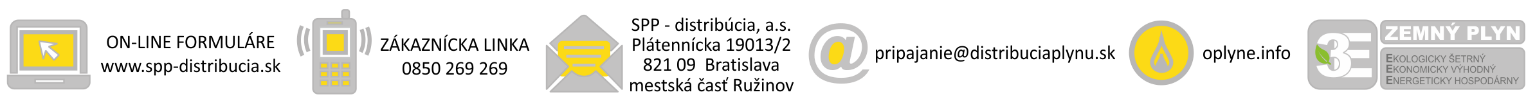 